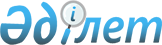 О бюджетах села, сельских округов Мендыкаринского района на 2021 - 2023 годыРешение маслихата Мендыкаринского района Костанайской области от 6 января 2021 года № 435. Зарегистрировано Департаментом юстиции Костанайской области 8 января 2021 года № 9693.
      В соответствии со статьей 75 Бюджетного кодекса Республики Казахстан от 4 декабря 2008 года Мендыкаринский районный маслихат РЕШИЛ:
      1. Утвердить бюджет села Боровское на 2021 - 2023 годы согласно приложениям 1, 2 и 3 соответственно, в том числе на 2021 год в следующих объемах:
      1) доходы - 87 174,5 тысяч тенге, в том числе по:
      налоговым поступлениям - 22 503,0 тысяч тенге;
      неналоговым поступлениям - 0,0 тысяч тенге;
      поступления от продажи основного капитала - 0,0 тысяч тенге;
      поступлениям трансфертов - 64 671,5 тысяч тенге;
      2) затраты - 98 445,5 тысяч тенге;
      3) чистое бюджетное кредитование - 0,0 тысяч тенге, в том числе:
      бюджетные кредиты - 0,0 тысяч тенге;
      погашение бюджетных кредитов - 0,0 тысяч тенге;
      4) сальдо по операциям с финансовыми активами - 0,0 тысяч тенге;
      5) дефицит (профицит) бюджета - –11 271,0 тысяч тенге;
      6) финансирование дефицита (использование профицита) бюджета - 11 271,0 тысяч тенге.
      Сноска. Пункт 1 – в редакции решения маслихата Мендыкаринского района Костанайской области от 27.10.2021 № 52 (вводится в действие с 01.01.2021).


      2. Учесть, что в бюджете села Боровское предусмотрен объем субвенций, передаваемых из районного бюджета на 2021 год в сумме 25 595,0 тысяч тенге и целевые текущие трансферты в сумме 23 598,0 тысяч тенге.
      Сноска. Пункт 2 – в редакции решения маслихата Мендыкаринского района Костанайской области от 27.10.2021 № 52 (вводится в действие с 01.01.2021).


      3. Утвердить бюджет Алешинского сельского округа на 2021 - 2023 годы согласно приложениям 4, 5 и 6 соответственно, в том числе на 2021 год в следующих объемах:
      1) доходы - 17 962,0 тысяч тенге, в том числе по:
      налоговым поступлениям - 1 926,0 тысяч тенге;
      неналоговым поступлениям - 32,0 тысяч тенге;
      поступления от продажи основного капитала - 0,0 тысяч тенге;
      поступлениям трансфертов - 16 004,0 тысяч тенге;
      2) затраты - 23 218,0 тысяч тенге;
      3) чистое бюджетное кредитование - 0,0 тысяч тенге, в том числе:
      бюджетные кредиты - 0,0 тысяч тенге;
      погашение бюджетных кредитов - 0,0 тысяч тенге;
      4) сальдо по операциям с финансовыми активами - 0,0 тысяч тенге;
      5) дефицит (профицит) бюджета - – 5 256,0 тысяч тенге;
      6) финансирование дефицита (использование профицита) бюджета - 5 256,0 тысяч тенге.
      Сноска. Пункт 3 – в редакции решения маслихата Мендыкаринского района Костанайской области от 27.10.2021 № 52 (вводится в действие с 01.01.2021).


      4. Учесть, что в бюджете Алешинского сельского округа предусмотрен объем субвенций, передаваемых из районного бюджета на 2021 год в сумме 8 621,0 тысяч тенге и целевые текущие трансферты в сумме 7 383,0 тысяч тенге.
      Сноска. Пункт 4 – в редакции решения маслихата Мендыкаринского района Костанайской области от 27.10.2021 № 52 (вводится в действие с 01.01.2021).


      5. Утвердить бюджет Буденновского сельского округа на 2021 - 2023 годы согласно приложениям 7, 8 и 9 соответственно, в том числе на 2021 год в следующих объемах:
      1) доходы - 17 101,0 тысяч тенге, в том числе по:
      налоговым поступлениям - 795,0 тысяч тенге;
      неналоговым поступлениям - 67,0 тысяч тенге;
      поступления от продажи основного капитала - 0,0 тысяч тенге;
      поступлениям трансфертов - 16 239,0 тысяч тенге;
      2) затраты - 17 482,0 тысяч тенге;
      3) чистое бюджетное кредитование - 0,0 тысяч тенге, в том числе:
      бюджетные кредиты - 0,0 тысяч тенге;
      погашение бюджетных кредитов - 0,0 тысяч тенге;
      4) сальдо по операциям с финансовыми активами - 0,0 тысяч тенге;
      5) дефицит (профицит) бюджета - –381,0 тысяч тенге;
      6) финансирование дефицита (использование профицита) бюджета - 381,0 тысяч тенге.
      Сноска. Пункт 5 – в редакции решения маслихата Мендыкаринского района Костанайской области от 27.10.2021 № 52 (вводится в действие с 01.01.2021).


      6. Учесть, что в бюджете Буденновского сельского округа предусмотрен объем субвенций, передаваемых из районного бюджета на 2021 год в сумме 12 139,0 тысяч тенге и целевые текущие трансферты в сумме 4 100,0 тысяч тенге.
      Сноска. Пункт 6 – в редакции решения маслихата Мендыкаринского района Костанайской области от 27.10.2021 № 52 (вводится в действие с 01.01.2021).


      7. Утвердить бюджет Введенского сельского округа на 2021 - 2023 годы согласно приложениям 10, 11 и 12 соответственно, в том числе на 2021 год в следующих объемах:
      1) доходы - 14 701,6 тысяч тенге, в том числе по:
      налоговым поступлениям - 1 363,0 тысяч тенге;
      неналоговым поступлениям - 17,0 тысяч тенге;
      поступления от продажи основного капитала - 0,0 тысяч тенге;
      поступлениям трансфертов - 13 321,6 тысяч тенге;
      2) затраты - 16 067,6 тысяч тенге;
      3) чистое бюджетное кредитование - 0,0 тысяч тенге, в том числе:
      бюджетные кредиты - 0,0 тысяч тенге;
      погашение бюджетных кредитов - 0,0 тысяч тенге;
      4) сальдо по операциям с финансовыми активами - 0,0 тысяч тенге;
      5) дефицит (профицит) бюджета - – 1 366,0 тысяч тенге;
      6) финансирование дефицита (использование профицита) бюджета - 1366,0 тысяч тенге.
      Сноска. Пункт 7 – в редакции решения маслихата Мендыкаринского района Костанайской области от 27.10.2021 № 52 (вводится в действие с 01.01.2021).


      8. Учесть, что в бюджете Введенского сельского округа предусмотрен объем субвенций, передаваемых из районного бюджета на 2021 год в сумме 10 050,0 тысяч тенге и целевые текущие трансферты в сумме 3 271,6 тысяч тенге.
      Сноска. Пункт 8 – в редакции решения маслихата Мендыкаринского района Костанайской области от 27.10.2021 № 52 (вводится в действие с 01.01.2021).


      9. Утвердить бюджет Каракогинского сельского округа на 2021 - 2023 годы согласно приложениям 13, 14 и 15 соответственно, в том числе на 2021 год в следующих объемах:
      1) доходы - 18 800,0 тысяч тенге, в том числе по:
      налоговым поступлениям - 1 137,0 тысяч тенге;
      неналоговым поступлениям - 42,0 тысяч тенге;
      поступления от продажи основного капитала - 0,0 тысяч тенге;
      поступлениям трансфертов - 17 621,0 тысяч тенге;
      2) затраты - 20 635,0 тысяч тенге;
      3) чистое бюджетное кредитование - 0,0 тысяч тенге, в том числе:
      бюджетные кредиты - 0,0 тысяч тенге;
      погашение бюджетных кредитов - 0,0 тысяч тенге;
      4) сальдо по операциям с финансовыми активами - 0,0 тысяч тенге;
      5) дефицит (профицит) бюджета - – 1 835 0, тысяч тенге;
      6) финансирование дефицита (использование профицита) бюджета - 1 835,0 тысяч тенге.
      Сноска. Пункт 9 – в редакции решения маслихата Мендыкаринского района Костанайской области от 27.10.2021 № 52 (вводится в действие с 01.01.2021).


      10. Учесть, что в бюджете Каракогинского сельского округа предусмотрен объем субвенций, передаваемых из районного бюджета на 2021 год в сумме 10 897,0 тысяч тенге и целевые текущие трансферты в сумме 6 724,0 тысяч тенге.
      Сноска. Пункт 10 – в редакции решения маслихата Мендыкаринского района Костанайской области от 27.10.2021 № 52 (вводится в действие с 01.01.2021).


      11. Утвердить бюджет Краснопресненского сельского округа на 2021 - 2023 годы согласно приложениям 16, 17 и 18 соответственно, в том числе на 2021 год в следующих объемах:
      1) доходы - 18 324,0 тысяч тенге, в том числе по:
      налоговым поступлениям - 1 235,0 тысяч тенге;
      неналоговым поступлениям - 0,0 тысяч тенге;
      поступления от продажи основного капитала - 0,0 тысяч тенге;
      поступлениям трансфертов - 17 089,0 тысяч тенге;
      2) затраты - 18 324,0 тысяч тенге;
      3) чистое бюджетное кредитование - 0,0 тысяч тенге, в том числе:
      бюджетные кредиты - 0,0 тысяч тенге;
      погашение бюджетных кредитов - 0,0 тысяч тенге;
      4) сальдо по операциям с финансовыми активами - 0,0 тысяч тенге;
      5) дефицит (профицит) бюджета - 0,0 тысяч тенге;
      6) финансирование дефицита (использование профицита) бюджета - 0,0 тысяч тенге.
      Сноска. Пункт 11 – в редакции решения маслихата Мендыкаринского района Костанайской области от 27.10.2021 № 52 (вводится в действие с 01.01.2021).


      12. Учесть, что в бюджете Краснопресненского сельского округа предусмотрен объем субвенций, передаваемых из районного бюджета на 2021 год в сумме 12 484,0 тысяч тенге и целевые текущие трансферты в сумме 4 605,0 тысяч тенге.
      Сноска. Пункт 12 – в редакции решения маслихата Мендыкаринского района Костанайской области от 27.10.2021 № 52 (вводится в действие с 01.01.2021).


      13. Утвердить бюджет Ломоносовского сельского округа на 2021 - 2023 годы согласно приложениям 19, 20 и 21 соответственно, в том числе на 2021 год в следующих объемах:
      1) доходы - 20 748,7 тысяч тенге, в том числе по:
      налоговым поступлениям - 1 207,0 тысяч тенге;
      неналоговым поступлениям - 0,0 тысяч тенге;
      поступления от продажи основного капитала - 0,0 тысяч тенге;
      поступлениям трансфертов - 19 541,7 тысяч тенге;
      2) затраты - 22 025,7 тысяч тенге;
      3) чистое бюджетное кредитование - 0,0 тысяч тенге, в том числе:
      бюджетные кредиты - 0,0 тысяч тенге;
      погашение бюджетных кредитов - 0,0 тысяч тенге;
      4) сальдо по операциям с финансовыми активами - 0,0 тысяч тенге;
      5) дефицит (профицит) бюджета - – 1 277,0 тысяч тенге;
      6) финансирование дефицита (использование профицита) бюджета - 1 277,0 тысяч тенге.
      Сноска. Пункт 13 – в редакции решения маслихата Мендыкаринского района Костанайской области от 27.10.2021 № 52 (вводится в действие с 01.01.2021).


      14. Учесть, что в бюджете Ломоносовского сельского округа предусмотрен объем субвенций, передаваемых из районного бюджета на 2021 год в сумме 14 326,0 тысяч тенге и целевые текущие трансферты в сумме 5 215,7 тысяч тенге.
      Сноска. Пункт 14 – в редакции решения маслихата Мендыкаринского района Костанайской области от 27.10.2021 № 52 (вводится в действие с 01.01.2021).


      15. Утвердить бюджет Михайловского сельского округа на 2021 - 2023 годы согласно приложениям 22, 23 и 24 соответственно, в том числе на 2021 год в следующих объемах:
      1) доходы - 35 864,0 тысяч тенге, в том числе по:
      налоговым поступлениям - 4 371,0 тысяч тенге;
      неналоговым поступлениям - 313,0 тысяч тенге;
      поступления от продажи основного капитала - 0,0 тысяч тенге;
      поступлениям трансфертов - 31 180,0 тысяч тенге;
      2) затраты - 40 185,0 тысяч тенге;
      3) чистое бюджетное кредитование - 0,0 тысяч тенге, в том числе:
      бюджетные кредиты - 0,0 тысяч тенге;
      погашение бюджетных кредитов - 0,0 тысяч тенге;
      4) сальдо по операциям с финансовыми активами - 0,0 тысяч тенге;
      5) дефицит (профицит) бюджета - – 4 321,0 тысяч тенге;
      6) финансирование дефицита (использование профицита) бюджета - 4 321,0 тысяч тенге.
      Сноска. Пункт 15 – в редакции решения маслихата Мендыкаринского района Костанайской области от 27.10.2021 № 52 (вводится в действие с 01.01.2021).


      16. Учесть, что в бюджете Михайловского сельского округа предусмотрен объем субвенций, передаваемых из районного бюджета на 2021 год в сумме 16 473,0 тысяч тенге и целевые текущие трансферты в сумме 14 707,0 тысяч тенге.
      Сноска. Пункт 16 – в редакции решения маслихата Мендыкаринского района Костанайской области от 27.10.2021 № 52 (вводится в действие с 01.01.2021).


      17. Утвердить бюджет Первомайского сельского округа на 2021 - 2023 годы согласно приложениям 25, 26 и 27 соответственно, в том числе на 2021 год в следующих объемах:
      1) доходы - 28 478,5 тысяч тенге, в том числе по:
      налоговым поступлениям - 5 246,0 тысяч тенге;
      неналоговым поступлениям - 290,0 тысяч тенге;
      поступления от продажи основного капитала - 0,0 тысяч тенге;
      поступлениям трансфертов - 22 942,5 тысяч тенге;
      2) затраты - 33 512,8 тысяч тенге;
      3) чистое бюджетное кредитование - 0,0 тысяч тенге, в том числе:
      бюджетные кредиты - 0,0 тысяч тенге;
      погашение бюджетных кредитов - 0,0 тысяч тенге;
      4) сальдо по операциям с финансовыми активами - 0,0 тысяч тенге;
      5) дефицит (профицит) бюджета - – 5 034,3 тысяч тенге;
      6) финансирование дефицита (использование профицита) бюджета - 5 034,3 тысяч тенге.
      Сноска. Пункт 17 – в редакции решения маслихата Мендыкаринского района Костанайской области от 27.10.2021 № 52 (вводится в действие с 01.01.2021).


      18. Учесть, что в бюджете Первомайского сельского округа предусмотрен объем субвенций, передаваемых из районного бюджета на 2021 год в сумме 13 036,0 тысяч тенге и целевые текущие трансферты в сумме 9 906,5 тысяч тенге.
      Сноска. Пункт 18 – в редакции решения маслихата Мендыкаринского района Костанайской области от 27.10.2021 № 52 (вводится в действие с 01.01.2021).


      19. Утвердить бюджет Сосновского сельского округа на 2021 - 2023 годы согласно приложениям 28, 29 и 30 соответственно, в том числе на 2021 год в следующих объемах:
      1) доходы - 22 048,4 тысяч тенге, в том числе по:
      налоговым поступлениям - 9 144,0 тысяч тенге;
      неналоговым поступлениям - 80,0 тысяч тенге;
      поступления от продажи основного капитала - 0,0 тысяч тенге;
      поступлениям трансфертов - 12 824,4 тысяч тенге;
      2) затраты - 24 071,4 тысяч тенге;
      3) чистое бюджетное кредитование - 0,0 тысяч тенге, в том числе:
      бюджетные кредиты - 0,0 тысяч тенге;
      погашение бюджетных кредитов - 0,0 тысяч тенге;
      4) сальдо по операциям с финансовыми активами - 0,0 тысяч тенге;
      5) дефицит (профицит) бюджета - – 2 023,0 тысяч тенге;
      6) финансирование дефицита (использование профицита) бюджета - 2 023,0 тысяч тенге.
      Сноска. Пункт 19 – в редакции решения маслихата Мендыкаринского района Костанайской области от 27.10.2021 № 52 (вводится в действие с 01.01.2021).


      20. Учесть, что в бюджете Сосновского сельского округа предусмотрен объем субвенций, передаваемых из районного бюджета на 2021 год в сумме 12 525,0 тысяч тенге и целевые текущие трансферты в сумме 299,4 тысяч тенге.
      Сноска. Пункт 20 – в редакции решения маслихата Мендыкаринского района Костанайской области от 27.10.2021 № 52 (вводится в действие с 01.01.2021).


      21. Утвердить бюджет Тенизовского сельского округа на 2021 - 2023 годы согласно приложениям 31, 32 и 33 соответственно, в том числе на 2021 год в следующих объемах:
      1) доходы - 14 846,0 тысяч тенге, в том числе по:
      налоговым поступлениям - 4 328,0 тысяч тенге;
      неналоговым поступлениям - 51,0 тысяч тенге;
      поступления от продажи основного капитала - 0,0 тысяч тенге;
      поступлениям трансфертов - 10 467,0 тысяч тенге;
      2) затраты - 17 967,0 тысяч тенге;
      3) чистое бюджетное кредитование - 0,0 тысяч тенге, в том числе:
      бюджетные кредиты - 0,0 тысяч тенге;
      погашение бюджетных кредитов - 0,0 тысяч тенге;
      4) сальдо по операциям с финансовыми активами - 0,0 тысяч тенге;
      5) дефицит (профицит) бюджета - – 3 121,0 тысяч тенге;
      6) финансирование дефицита (использование профицита) бюджета - 3 121,0 тысяч тенге.
      Сноска. Пункт 21 – в редакции решения маслихата Мендыкаринского района Костанайской области от 27.10.2021 № 52 (вводится в действие с 01.01.2021).


      22. Учесть, что в бюджете Тенизовского сельского округа предусмотрен объем субвенций, передаваемых из районного бюджета на 2021 год в сумме 8 831,0 тысяч тенге и целевые текущие трансферты в сумме 1 636,0 тысяч тенге.
      Сноска. Пункт 22 – в редакции решения маслихата Мендыкаринского района Костанайской области от 27.10.2021 № 52 (вводится в действие с 01.01.2021).


      23. Настоящее решение вводится в действие с 1 января 2021 года. Бюджет села Боровское Мендыкаринского района на 2021 год
      Сноска. Приложение 1 – в редакции решения маслихата Мендыкаринского района Костанайской области от 27.10.2021 № 52 (вводится в действие с 01.01.2021). Бюджет села Боровское Мендыкаринского района на 2022 год Бюджет села Боровское Мендыкаринского района на 2023 год Бюджет Алешинского сельского округа Мендыкаринского района на 2021 год
      Сноска. Приложение 4 – в редакции решения маслихата Мендыкаринского района Костанайской области от 27.10.2021 № 52 (вводится в действие с 01.01.2021). Бюджет Алешинского сельского округа Мендыкаринского района на 2022 год Бюджет Алешинского сельского округа Мендыкаринского района на 2023 год Бюджет Буденновского сельского округа Мендыкаринского района на 2021 год
      Сноска. Приложение 7 – в редакции решения маслихата Мендыкаринского района Костанайской области от 27.10.2021 № 52 (вводится в действие с 01.01.2021). Бюджет Буденновского сельского округа Мендыкаринского района на 2022 год Бюджет Буденновского сельского округа Мендыкаринского района на 2023 год Бюджет Введенского сельского округа Мендыкаринского района на 2021 год
      Сноска. Приложение 10 – в редакции решения маслихата Мендыкаринского района Костанайской области от 27.10.2021 № 52 (вводится в действие с 01.01.2021). Бюджет Введенского сельского округа Мендыкаринского района на 2022 год Бюджет Введенского сельского округа Мендыкаринского района на 2023 год Бюджет Каракогинского сельского округа Мендыкаринского района на 2021 год
      Сноска. Приложение 13 – в редакции решения маслихата Мендыкаринского района Костанайской области от 27.10.2021 № 52 (вводится в действие с 01.01.2021). Бюджет Каракогинского сельского округа Мендыкаринского района на 2022 год Бюджет Каракогинского сельского округа Мендыкаринского района на 2023 год Бюджет Краснопресненского сельского округа Мендыкаринского района на 2021 год
      Сноска. Приложение 16 – в редакции решения маслихата Мендыкаринского района Костанайской области от 27.10.2021 № 52 (вводится в действие с 01.01.2021). Бюджет Краснопресненского сельского округа Мендыкаринского района на 2022 год Бюджет Краснопресненского сельского округа Мендыкаринского района на 2023 год Бюджет Ломоносовского сельского округа Мендыкаринского района на 2021 год
      Сноска. Приложение 19 – в редакции решения маслихата Мендыкаринского района Костанайской области от 27.10.2021 № 52 (вводится в действие с 01.01.2021). Бюджет Ломоносовского сельского округа Мендыкаринского района на 2022 год Бюджет Ломоносовского сельского округа Мендыкаринского района на 2023 год Бюджет Михайловского сельского округа Мендыкаринского района на 2021 год
      Сноска. Приложение 22 – в редакции решения маслихата Мендыкаринского района Костанайской области от 27.10.2021 № 52 (вводится в действие с 01.01.2021). Бюджет Михайловского сельского округа Мендыкаринского района на 2022 год Бюджет Михайловского сельского округа Мендыкаринского района на 2023 год Бюджет Первомайского сельского округа Мендыкаринского района на 2021 год
      Сноска. Приложение 25 – в редакции решения маслихата Мендыкаринского района Костанайской области от 27.10.2021 № 52 (вводится в действие с 01.01.2021). Бюджет Первомайского сельского округа Мендыкаринского района на 2022 год Бюджет Первомайского сельского округа Мендыкаринского района на 2023 год Бюджет Сосновского сельского округа Мендыкаринского района на 2021 год
      Сноска. Приложение 28 – в редакции решения маслихата Мендыкаринского района Костанайской области от 27.10.2021 № 52 (вводится в действие с 01.01.2021). Бюджет Сосновского сельского округа Мендыкаринского района на 2022 год Бюджет Сосновского сельского округа Мендыкаринского района на 2023 год Бюджет Тенизовского сельского округа Мендыкаринского района на 2021 год
      Сноска. Приложение 31 – в редакции решения маслихата Мендыкаринского района Костанайской области от 27.10.2021 № 52 (вводится в действие с 01.01.2021). Бюджет Тенизовского сельского округа Мендыкаринского района на 2022 год Бюджет Тенизовского сельского округа Мендыкаринского района на 2023 год
					© 2012. РГП на ПХВ «Институт законодательства и правовой информации Республики Казахстан» Министерства юстиции Республики Казахстан
				
      Председатель сессии, исполняющий обязанности секретаря районного маслихата 

В. Кожуховская
Приложение 1
к решению маслихата
от 6 января 2021 года
№ 435
Категория
Категория
Категория
Категория
Наименование
Сумма, тысяч тенге
Класс
Класс
Класс
Наименование
Сумма, тысяч тенге
Подкласс
Подкласс
Наименование
Сумма, тысяч тенге
I. Доходы
87174,5
1
Налоговые поступления
22503,0
01
Подоходный налог
5235,0
2
Индивидуальный подоходный налог
5235,0
04
Налоги на собственность
17225,0
1
Налоги на имущество
578,0
3
Земельный налог
480,0
4
Налог на транспортные средства
16167,0
05
Внутренние налоги на товары, работы и услуги
43,0
4
Сборы за ведение предпринимательской и профессиональной деятельности
43,0
2
Неналоговые поступления
0,0
3
Поступления от продажи основного капитала
0,0
4
Поступления трансфертов
64671,5
02
Трансферты из вышестоящих органов государственного управления
64671,5
3
Трансферты из районного (города областного значения) бюджета
64671,5
Функциональная группа
Функциональная группа
Функциональная группа
Функциональная группа
Наименование
Сумма, тысяч тенге
Функциональная подгруппа
Функциональная подгруппа
Функциональная подгруппа
Наименование
Сумма, тысяч тенге
Администратор бюджетных программ
Администратор бюджетных программ
Наименование
Сумма, тысяч тенге
Программа
Наименование
Сумма, тысяч тенге
II. Затраты
98445,5
01
Государственные услуги общего характера
38249,4
1
Представительные, исполнительные и другие органы, выполняющие общие функции государственного управления
38249,4
124
Аппарат акима города районного значения, села, поселка, сельского округа
38249,4
001
Услуги по обеспечению деятельности акима города районного значения, села, поселка, сельского округа
38249,4
07
Жилищно-коммунальное хозяйство
32297,6
3
Благоустройство населенных пунктов
32297,6
124
Аппарат акима города районного значения, села, поселка, сельского округа
32297,6
008
Освещение улиц в населенных пунктов
13976,4
009
Обеспечение санитарии населенных пунктов
1125,0
010
Содержание мест захоронений и погребение безродных
140,0
011
Благоустройство и озеленение населенных пунктов
17056,2
12
Транспорт и коммуникации
12420,0
1
Автомобильный транспорт
12420,0
124
Аппарат акима города районного значения, села, поселка, сельского округа
12420,0
013
Обеспечение функционирования автомобильных дорог в городах районного значения, селах, поселках, сельских округах
12420,0
14
Обслуживание долга
15478,5
1
Обслуживание долга
15478,5
124
Аппарат акима города районного значения, села, поселка, сельского округа
15478,5
042
Обслуживание долга аппарата акима города районного значения, села, поселка, сельского округа по выплате вознаграждений и иных платежей по займам из районного (города областного значения) бюджета
15478,5
III. Чистое бюджетное кредитование
0,0
IV. Сальдо по операциям с финансовыми активами
0,0
V. Дефицит бюджета (-) / (профицит) (+)
-11271,0
VI. Финансирование дефицита бюджета (использование профицита)
11271,0
8
Используемые остатки бюджетных средств
11271,0
01
Остатки бюджетных средств
11271,0
1
Свободные остатки бюджетных средств
11271,0
01
Свободные остатки бюджетных средств
11271,0Приложение 2
к решению маслихата
от 6 января 2021 года
№ 435
Категория
Категория
Категория
Категория
Категория
Сумма, тысяч тенге
Класс
Класс
Класс
Класс
Сумма, тысяч тенге
Подкласс
Подкласс
Подкласс
Сумма, тысяч тенге
Специфика
Специфика
Сумма, тысяч тенге
Наименование
Сумма, тысяч тенге
I. Доходы
53607,0
1
00
0
00
Налоговые поступления
19994,0
1
01
2
00
Индивидуальный подоходный налог
5610,0
1
04
0
00
Налоги на собственность
14384,0
1
04
1
00
Налоги на имущество
434,0
1
04
3
00
Земельный налог
680,0
1
04
4
00
Налог на транспортные средства
13270,0
2
00
0
00
Неналоговые поступления
24,0
2
01
0
00
Доходы от государственной собственности
24,0
2
01
5
00
Доходы от аренды имущества, находящегося в государственной собственности
24,0
3
00
0
00
Поступления от продажи основного капитала
0,0
4
00
0
00
Поступления трансфертов
33589,0
4
02
0
00
Трансферты из вышестоящих органов государственного управления
33589,0
4
02
3
00
Трансферты из районного (города областного значения) бюджета
33589,0
Функциональная группа
Функциональная группа
Функциональная группа
Функциональная группа
Функциональная группа
Сумма, тысяч тенге
Функциональная подгруппа
Функциональная подгруппа
Функциональная подгруппа
Функциональная подгруппа
Сумма, тысяч тенге
Администратор бюджетных программ
Администратор бюджетных программ
Администратор бюджетных программ
Сумма, тысяч тенге
Программа
Программа
Сумма, тысяч тенге
Наименование
Сумма, тысяч тенге
II. Затраты
53607,0
01
Государственные услуги общего характера
22817,0
1
Представительные, исполнительные и другие органы, выполняющие общие функции государственного управления
22817,0
124
Аппарат акима города районного значения, села, поселка, сельского округа
22817,0
001
Услуги по обеспечению деятельности города районного значения, села, поселка, сельского округа
22817,0
07
Жилищно-коммунальное хозяйство
26290,0
3
Благоустройство населенных пунктов
26290,0
124
Аппарат акима города районного значения, села, поселка, сельского округа
26290,0
008
Освещение улиц в населенных пунктов
17264,0
009
Обеспечение санитарии населенных пунктов
831,0
010
Содержание мест захоронений и погребение безродных
95,0
011
Благоустройство и озеленение населенных пунктов
8100,0
12
Транспорт и коммуникации
4500,0
1
Автомобильный транспорт
4500,0
124
Аппарат акима города районного значения, села, поселка, сельского округа
4500,0
013
Обеспечение функционирования автомобильных дорог в городах районного значения, селах, поселках, сельских округах
4500,0
III. Чистое бюджетное кредитование
0,0
IV. Сальдо по операциям с финансовыми активами
0,0
V. Дефицит бюджета (-) / (профицит) (+)
0,0
VI. Финансирование дефицита бюджета (использование профицита)
0,0Приложение 3
к решению маслихата
от 6 января 2021 года
№ 435
Категория
Категория
Категория
Категория
Категория
Сумма, тысяч тенге
Класс
Класс
Класс
Класс
Сумма, тысяч тенге
Подкласс
Подкласс
Подкласс
Сумма, тысяч тенге
Специфика
Специфика
Сумма, тысяч тенге
Наименование
Сумма, тысяч тенге
I. Доходы
54724,0
1
00
0
00
Налоговые поступления
33807,0
1
01
2
00
Индивидуальный подоходный налог
18968,0
1
04
0
00
Налоги на собственность
14839,0
1
04
1
00
Налоги на имущество
445,0
1
04
3
00
Земельный налог
730,0
1
04
4
00
Налог на транспортные средства
13664,0
2
00
0
00
Неналоговые поступления
127,0
2
01
0
00
Доходы от государственной собственности
127,0
2
01
5
00
Доходы от аренды имущества, находящегося в государственной собственности
127,0
3
00
0
00
Поступления от продажи основного капитала
0,0
4
00
0
00
Поступления трансфертов
20790,0
4
02
0
00
Трансферты из вышестоящих органов государственного управления
20790,0
4
02
3
00
Трансферты из районного (города областного значения) бюджета
20790,0
Функциональная группа
Функциональная группа
Функциональная группа
Функциональная группа
Функциональная группа
Сумма, тысяч тенге
Функциональная подгруппа
Функциональная подгруппа
Функциональная подгруппа
Функциональная подгруппа
Сумма, тысяч тенге
Администратор бюджетных программ
Администратор бюджетных программ
Администратор бюджетных программ
Сумма, тысяч тенге
Программа
Программа
Сумма, тысяч тенге
Наименование
Сумма, тысяч тенге
II. Затраты
54724,0
01
Государственные услуги общего характера
22930,0
1
Представительные, исполнительные и другие органы, выполняющие общие функции государственного управления
22930,0
124
Аппарат акима города районного значения, села, поселка, сельского округа
22930,0
001
Услуги по обеспечению деятельности города районного значения, села, поселка, сельского округа
22930,0
07
Жилищно-коммунальное хозяйство
26994,0
3
Благоустройство населенных пунктов
26994,0
124
Аппарат акима города районного значения, села, поселка, сельского округа
26994,0
008
Освещение улиц в населенных пунктов
17955,0
009
Обеспечение санитарии населенных пунктов
840,0
010
Содержание мест захоронений и погребение безродных
99,0
011
Благоустройство и озеленение населенных пунктов
8100,0
12
Транспорт и коммуникации
4800,0
1
Автомобильный транспорт
4800,0
124
Аппарат акима города районного значения, села, поселка, сельского округа
4800,0
013
Обеспечение функционирования автомобильных дорог в городах районного значения, селах, поселках, сельских округах
4800,0
III. Чистое бюджетное кредитование
0,0
IV. Сальдо по операциям с финансовыми активами
0,0
V. Дефицит бюджета (-) / (профицит) (+)
0,0
VI. Финансирование дефицита бюджета (использование профицита)
0,0Приложение 4
к решению маслихата
от 6 января 2021 года
№ 435
Категория
Категория
Категория
Категория
Наименование
Сумма, тысяч тенге
Класс
Класс
Класс
Наименование
Сумма, тысяч тенге
Подкласс
Подкласс
Наименование
Сумма, тысяч тенге
I. Доходы
17962,0
1
Налоговые поступления
1926,0
01
Подоходный налог
30,0
2
Индивидуальный подоходный налог
30,0
04
Налоги на собственность
1896,0
1
Налоги на имущество
105,0
3
Земельный налог
83,0
4
Налог на транспортные средства
1708,0
2
Неналоговые поступления
32,0
01
Доходы от государственной собственности
2,0
5
Доходы от аренды имущества, находящегося в государственной собственности
2,0
04
Штрафы, пени, санкции, взыскания, налагаемые государственными учреждениями, финансируемыми из государственного бюджета, а также содержащимися и финансируемыми из бюджета (сметы расходов) Национального Банка Республики Казахстан
30,0
1
Штрафы, пени, санкции, взыскания, налагаемые государственными учреждениями, финансируемыми из государственного бюджета, а также содержащимися и финансируемыми из бюджета (сметы расходов) Национального Банка Республики Казахстан, за исключением поступлений от организаций нефтяного сектора и в Фонд компенсации потерпевшим
30,0
3
Поступления от продажи основного капитала
0,0
4
Поступления трансфертов
16004,0
02
Трансферты из вышестоящих органов государственного управления
16004,0
3
Трансферты из районного (города областного значения) бюджета
16004,0
Функциональная группа
Функциональная группа
Функциональная группа
Функциональная группа
Наименование
Сумма, тысяч тенге
Функциональная подгруппа
Функциональная подгруппа
Функциональная подгруппа
Наименование
Сумма, тысяч тенге
Администратор бюджетных программ
Администратор бюджетных программ
Наименование
Сумма, тысяч тенге
Программа
Наименование
Сумма, тысяч тенге
II. Затраты
23218,0
01
Государственные услуги общего характера
20690,0
1
Представительные, исполнительные и другие органы, выполняющие общие функции государственного управления
20690,0
124
Аппарат акима города районного значения, села, поселка, сельского округа
20690,0
001
Услуги по обеспечению деятельности акима города районного значения, села, поселка, сельского округа
20690,0
07
Жилищно-коммунальное хозяйство
1532,0
3
Благоустройство населенных пунктов
1532,0
124
Аппарат акима города районного значения, села, поселка, сельского округа
1532,0
008
Освещение улиц в населенных пунктов
610,0
009
Обеспечение санитарии населенных пунктов
100,0
011
Благоустройство и озеленение населенных пунктов
822,0
08
Культура, спорт, туризм и информационное пространство
596,0
2
Спорт
596,0
124
Аппарат акима города районного значения, села, поселка, сельского округа
596,0
028
Проведение физкультурно-оздоровительных и спортивных мероприятий на местном уровне
596,0
12
Транспорт и коммуникации
400,0
1
Автомобильный транспорт
400,0
124
Аппарат акима города районного значения, села, поселка, сельского округа
400,0
013
Обеспечение функционирования автомобильных дорог в городах районного значения, селах, поселках, сельских округах
400,0
III. Чистое бюджетное кредитование
0,0
IV. Сальдо по операциям с финансовыми активами
0,0
V. Дефицит бюджета (-) / (профицит) (+)
-5256,0
VI. Финансирование дефицита бюджета (использование профицита)
5256,0
8
Используемые остатки бюджетных средств
5256,0
01
Остатки бюджетных средств
5256,0
1
Свободные остатки бюджетных средств
5256,0
01
Свободные остатки бюджетных средств
5256,0Приложение 5
к решению маслихата
от 6 января 2021 года
№ 435
Категория
Категория
Категория
Категория
Категория
Сумма, тысяч тенге
Класс
Класс
Класс
Класс
Сумма, тысяч тенге
Подкласс
Подкласс
Подкласс
Сумма, тысяч тенге
Специфика
Специфика
Сумма, тысяч тенге
Наименование
Сумма, тысяч тенге
I. Доходы
13887,0
1
00
0
00
Налоговые поступления
2002,0
1
01
2
00
Индивидуальный подоходный налог
245,0
1
04
0
00
Налоги на собственность
1757,0
1
04
1
00
Налоги на имущество
69,0
1
04
3
00
Земельный налог
112,0
1
04
4
00
Налог на транспортные средства
1576,0
2
00
0
00
Неналоговые поступления
17,0
2
01
0
00
Доходы от государственной собственности
17,0
2
01
5
00
Доходы от аренды имущества, находящегося в государственной собственности
17,0
3
00
0
00
Поступления от продажи основного капитала
0,0
4
00
0
00
Поступления трансфертов
11868,0
4
02
0
00
Трансферты из вышестоящих органов государственного управления
11868,0
4
02
3
00
Трансферты из районного (города областного значения) бюджета
11868,0
Функциональная группа
Функциональная группа
Функциональная группа
Функциональная группа
Функциональная группа
Сумма, тысяч тенге
Функциональная подгруппа
Функциональная подгруппа
Функциональная подгруппа
Функциональная подгруппа
Сумма, тысяч тенге
Администратор бюджетных программ
Администратор бюджетных программ
Администратор бюджетных программ
Сумма, тысяч тенге
Программа
Программа
Сумма, тысяч тенге
Наименование
Сумма, тысяч тенге
II. Затраты
13887,0
01
Государственные услуги общего характера
12570,0
1
Представительные, исполнительные и другие органы, выполняющие общие функции государственного управления
12570,0
124
Аппарат акима города районного значения, села, поселка, сельского округа
12570,0
001
Услуги по обеспечению деятельности города районного значения, села, поселка, сельского округа
12570,0
07
Жилищно-коммунальное хозяйство
513,0
3
Благоустройство населенных пунктов
513,0
124
Аппарат акима города районного значения, села, поселка, сельского округа
513,0
008
Освещение улиц в населенных пунктов
340,0
009
Обеспечение санитарии населенных пунктов
73,0
011
Благоустройство и озеленение населенных пунктов
100,0
08
Культура, спорт, туризм и информационное пространство
596,0
2
Спорт
596,0
124
Аппарат акима города районного значения, села, поселка, сельского округа
596,0
028
Проведение физкультурно-оздоровительных и спортивных мероприятий на местном уровне
596,0
12
Транспорт и коммуникации
208,0
1
Автомобильный транспорт
208,0
124
Аппарат акима города районного значения, села, поселка, сельского округа
208,0
013
Обеспечение функционирования автомобильных дорог в городах районного значения, селах, поселках, сельских округах
208,0
III. Чистое бюджетное кредитование
0,0
IV. Сальдо по операциям с финансовыми активами
0,0
V. Дефицит бюджета (-) / (профицит) (+)
0,0
VI. Финансирование дефицита бюджета (использование профицита)
0,0Приложение 6
к решению маслихата
от 6 января 2021 года
№ 435
Категория
Категория
Категория
Категория
Категория
Сумма, тысяч тенге
Класс
Класс
Класс
Класс
Сумма, тысяч тенге
Подкласс
Подкласс
Подкласс
Сумма, тысяч тенге
Специфика
Специфика
Сумма, тысяч тенге
Наименование
Сумма, тысяч тенге
I. Доходы
14002,0
1
00
0
00
Налоговые поступления
5020,0
1
01
2
00
Индивидуальный подоходный налог
1908,0
1
04
0
00
Налоги на собственность
3112,0
1
04
1
00
Налоги на имущество
142,0
1
04
3
00
Земельный налог
130,0
1
04
4
00
Налог на транспортные средства
2840,0
2
00
0
00
Неналоговые поступления
35,0
2
01
0
00
Доходы от государственной собственности
35,0
2
01
5
00
Доходы от аренды имущества, находящегося в государственной собственности
35,0
3
00
0
00
Поступления от продажи основного капитала
0,0
4
00
0
00
Поступления трансфертов
8947,0
4
02
0
00
Трансферты из вышестоящих органов государственного управления
8947,0
4
02
3
00
Трансферты из районного (города областного значения) бюджета
8947,0
Функциональная группа
Функциональная группа
Функциональная группа
Функциональная группа
Функциональная группа
Сумма, тысяч тенге
Функциональная подгруппа
Функциональная подгруппа
Функциональная подгруппа
Функциональная подгруппа
Сумма, тысяч тенге
Администратор бюджетных программ
Администратор бюджетных программ
Администратор бюджетных программ
Сумма, тысяч тенге
Программа
Программа
Сумма, тысяч тенге
Наименование
Сумма, тысяч тенге
II. Затраты
14002,0
01
Государственные услуги общего характера
12630,0
1
Представительные, исполнительные и другие органы, выполняющие общие функции государственного управления
12630,0
124
Аппарат акима города районного значения, села, поселка, сельского округа
12630,0
001
Услуги по обеспечению деятельности города районного значения, села, поселка, сельского округа
12630,0
07
Жилищно-коммунальное хозяйство
535,0
3
Благоустройство населенных пунктов
535,0
124
Аппарат акима города районного значения, села, поселка, сельского округа
535,0
008
Освещение улиц в населенных пунктов
350,0
009
Обеспечение санитарии населенных пунктов
75,0
011
Благоустройство и озеленение населенных пунктов
110,0
08
Культура, спорт, туризм и информационное пространство
612,0
2
Спорт
612,0
124
Аппарат акима города районного значения, села, поселка, сельского округа
612,0
028
Проведение физкультурно-оздоровительных и спортивных мероприятий на местном уровне
612,0
12
Транспорт и коммуникации
225,0
1
Автомобильный транспорт
225,0
124
Аппарат акима города районного значения, села, поселка, сельского округа
225,0
013
Обеспечение функционирования автомобильных дорог в городах районного значения, селах, поселках, сельских округах
225,0
III. Чистое бюджетное кредитование
0,0
IV. Сальдо по операциям с финансовыми активами
0,0
V. Дефицит бюджета (-) / (профицит) (+)
0,0
VI. Финансирование дефицита бюджета (использование профицита)
0,0Приложение 7
к решению маслихата
от 6 января 2021 года
№ 435
Категория
Категория
Категория
Категория
Наименование
Сумма, тысяч тенге
Класс
Класс
Класс
Наименование
Сумма, тысяч тенге
Подкласс
Подкласс
Наименование
Сумма, тысяч тенге
I. Доходы
17101,0
1
Налоговые поступления
795,0
01
Подоходный налог
15,0
2
Индивидуальный подоходный налог
15,0
04
Налоги на собственность
780,0
1
Налоги на имущество
52,0
3
Земельный налог
28,0
4
Налог на транспортные средства
700,0
2
Неналоговые поступления
67,0
01
Доходы от государственной собственности
67,0
5
Доходы от аренды имущества, находящегося в государственной собственности
67,0
3
Поступления от продажи основного капитала
0,0
4
Поступления трансфертов
16239,0
02
Трансферты из вышестоящих органов государственного управления
16239,0
3
Трансферты из районного (города областного значения) бюджета
16239,0
Функциональная группа
Функциональная группа
Функциональная группа
Функциональная группа
Наименование
Сумма, тысяч тенге
Функциональная подгруппа
Функциональная подгруппа
Функциональная подгруппа
Наименование
Сумма, тысяч тенге
Администратор бюджетных программ
Администратор бюджетных программ
Наименование
Сумма, тысяч тенге
Программа
Наименование
Сумма, тысяч тенге
II. Затраты
17482,0
01
Государственные услуги общего характера
15641,1
1
Представительные, исполнительные и другие органы, выполняющие общие функции государственного управления
15641,1
124
Аппарат акима города районного значения, села, поселка, сельского округа
15641,1
001
Услуги по обеспечению деятельности акима города районного значения, села, поселка, сельского округа
15641,1
07
Жилищно-коммунальное хозяйство
1258,8
3
Благоустройство населенных пунктов
1258,8
124
Аппарат акима города районного значения, села, поселка, сельского округа
1258,8
008
Освещение улиц в населенных пунктов
1103,4
009
Обеспечение санитарии населенных пунктов
70,4
011
Благоустройство и озеленение населенных пунктов
85,0
08
Культура, спорт, туризм и информационное пространство
402,1
2
Спорт
402,1
124
Аппарат акима города районного значения, села, поселка, сельского округа
402,1
028
Проведение физкультурно-оздоровительных и спортивных мероприятий на местном уровне
402,1
12
Транспорт и коммуникации
180,0
1
Автомобильный транспорт
180,0
124
Аппарат акима города районного значения, села, поселка, сельского округа
180,0
013
Обеспечение функционирования автомобильных дорог в городах районного значения, селах, поселках, сельских округах
180,0
III. Чистое бюджетное кредитование
0,0
IV. Сальдо по операциям с финансовыми активами
0,0
V. Дефицит бюджета (-) / (профицит) (+)
-381,0
VI. Финансирование дефицита бюджета (использование профицита)
381,0
8
Используемые остатки бюджетных средств
381,0
01
Остатки бюджетных средств
381,0
1
Свободные остатки бюджетных средств
381,0
01
Свободные остатки бюджетных средств
381,0Приложение 8
к решению маслихата
от 6 января 2021 года
№ 435
Категория
Категория
Категория
Категория
Категория
Сумма, тысяч тенге
Класс
Класс
Класс
Класс
Сумма, тысяч тенге
Подкласс
Подкласс
Подкласс
Сумма, тысяч тенге
Специфика
Специфика
Сумма, тысяч тенге
Наименование
Сумма, тысяч тенге
I. Доходы
11731,0
1
00
0
00
Налоговые поступления
931,0
1
01
2
00
Индивидуальный подоходный налог
50,0
1
04
0
00
Налоги на собственность
881,0
1
04
1
00
Налоги на имущество
57,0
1
04
3
00
Земельный налог
104,0
1
04
4
00
Налог на транспортные средства
720,0
2
00
0
00
Неналоговые поступления
14,0
2
01
0
00
Доходы от государственной собственности
14,0
2
01
5
00
Доходы от аренды имущества, находящегося в государственной собственности
14,0
3
00
0
00
Поступления от продажи основного капитала
0,0
4
00
0
00
Поступления трансфертов
10786,0
4
02
0
00
Трансферты из вышестоящих органов государственного управления
10786,0
4
02
3
00
Трансферты из районного (города областного значения) бюджета
10786,0
Функциональная группа
Функциональная группа
Функциональная группа
Функциональная группа
Функциональная группа
Сумма, тысяч тенге
Функциональная подгруппа
Функциональная подгруппа
Функциональная подгруппа
Функциональная подгруппа
Сумма, тысяч тенге
Администратор бюджетных программ
Администратор бюджетных программ
Администратор бюджетных программ
Сумма, тысяч тенге
Программа
Программа
Сумма, тысяч тенге
Наименование
Сумма, тысяч тенге
II. Затраты
11731,0
01
Государственные услуги общего характера
10450,0
1
Представительные, исполнительные и другие органы, выполняющие общие функции государственного управления
10450,0
124
Аппарат акима города районного значения, села, поселка, сельского округа
10450,0
001
Услуги по обеспечению деятельности города районного значения, села, поселка, сельского округа
10450,0
07
Жилищно-коммунальное хозяйство
510,0
3
Благоустройство населенных пунктов
510,0
124
Аппарат акима города районного значения, села, поселка, сельского округа
510,0
008
Освещение улиц в населенных пунктов
348,0
009
Обеспечение санитарии населенных пунктов
73,0
011
Благоустройство и озеленение населенных пунктов
89,0
08
Культура, спорт, туризм и информационное пространство
583,0
2
Спорт
583,0
124
Аппарат акима города районного значения, села, поселка, сельского округа
583,0
028
Проведение физкультурно-оздоровительных и спортивных мероприятий на местном уровне
583,0
12
Транспорт и коммуникации
188,0
1
Автомобильный транспорт
188,0
124
Аппарат акима города районного значения, села, поселка, сельского округа
188,0
013
Обеспечение функционирования автомобильных дорог в городах районного значения, селах, поселках, сельских округах
188,0
III. Чистое бюджетное кредитование
0,0
IV. Сальдо по операциям с финансовыми активами
0,0
V. Дефицит бюджета (-) / (профицит) (+)
0,0
VI. Финансирование дефицита бюджета (использование профицита)
0,0Приложение 9
к решению маслихата
от 6 января 2021 года
№ 435
Категория
Категория
Категория
Категория
Категория
Сумма, тысяч тенге
Класс
Класс
Класс
Класс
Сумма, тысяч тенге
Подкласс
Подкласс
Подкласс
Сумма, тысяч тенге
Специфика
Специфика
Сумма, тысяч тенге
Наименование
Сумма, тысяч тенге
I. Доходы
11779,0
1
00
0
00
Налоговые поступления
1651,0
1
01
2
00
Индивидуальный подоходный налог
737,0
1
04
0
00
Налоги на собственность
914,0
1
04
1
00
Налоги на имущество
62,0
1
04
3
00
Земельный налог
110,0
1
04
4
00
Налог на транспортные средства
742,0
2
00
0
00
Неналоговые поступления
75,0
2
01
0
00
Доходы от государственной собственности
75,0
2
01
5
00
Доходы от аренды имущества, находящегося в государственной собственности
75,0
3
00
0
00
Поступления от продажи основного капитала
0,0
4
00
0
00
Поступления трансфертов
10053,0
4
02
0
00
Трансферты из вышестоящих органов государственного управления
10053,0
4
02
3
00
Трансферты из районного (города областного значения) бюджета
10053,0
Функциональная группа
Функциональная группа
Функциональная группа
Функциональная группа
Функциональная группа
Сумма, тысяч тенге
Функциональная подгруппа
Функциональная подгруппа
Функциональная подгруппа
Функциональная подгруппа
Сумма, тысяч тенге
Администратор бюджетных программ
Администратор бюджетных программ
Администратор бюджетных программ
Сумма, тысяч тенге
Программа
Программа
Сумма, тысяч тенге
Наименование
Сумма, тысяч тенге
II. Затраты
11779,0
01
Государственные услуги общего характера
10459,0
1
Представительные, исполнительные и другие органы, выполняющие общие функции государственного управления
10459,0
124
Аппарат акима города районного значения, села, поселка, сельского округа
10459,0
001
Услуги по обеспечению деятельности города районного значения, села, поселка, сельского округа
10459,0
07
Жилищно-коммунальное хозяйство
533,0
3
Благоустройство населенных пунктов
533,0
124
Аппарат акима города районного значения, села, поселка, сельского округа
533,0
008
Освещение улиц в населенных пунктов
362,0
009
Обеспечение санитарии населенных пунктов
77,0
011
Благоустройство и озеленение населенных пунктов
94,0
08
Культура, спорт, туризм и информационное пространство
590,0
2
Спорт
590,0
124
Аппарат акима города районного значения, села, поселка, сельского округа
590,0
028
Проведение физкультурно-оздоровительных и спортивных мероприятий на местном уровне
590,0
12
Транспорт и коммуникации
197,0
1
Автомобильный транспорт
197,0
124
Аппарат акима города районного значения, села, поселка, сельского округа
197,0
013
Обеспечение функционирования автомобильных дорог в городах районного значения, селах, поселках, сельских округах
197,0
III. Чистое бюджетное кредитование
0,0
IV. Сальдо по операциям с финансовыми активами
0,0
V. Дефицит бюджета (-) / (профицит) (+)
0,0
VI. Финансирование дефицита бюджета (использование профицита)
0,0Приложение 10
к решению маслихата
от 6 января 2021 года
№ 435
Категория
Категория
Категория
Категория
Наименование
Сумма, тысяч тенге
Класс
Класс
Класс
Наименование
Сумма, тысяч тенге
Подкласс
Подкласс
Наименование
Сумма, тысяч тенге
I. Доходы
14701,6
1
Налоговые поступления
1363,0
01
Подоходный налог
12,0
2
Индивидуальный подоходный налог
12,0
04
Налоги на собственность
1351,0
1
Налоги на имущество
41,0
3
Земельный налог
27,0
4
Налог на транспортные средства
1283,0
2
Неналоговые поступления
17,0
04
Штрафы, пени, санкции, взыскания, налагаемые государственными учреждениями, финансируемыми из государственного бюджета, а также содержащимися и финансируемыми из бюджета (сметы расходов) Национального Банка Республики Казахстан
17,0
1
Штрафы, пени, санкции, взыскания, налагаемые государственными учреждениями, финансируемыми из государственного бюджета, а также содержащимися и финансируемыми из бюджета (сметы расходов) Национального Банка Республики Казахстан, за исключением поступлений от организаций нефтяного сектора и в Фонд компенсации потерпевшим
17,0
3
Поступления от продажи основного капитала
0,0
4
Поступления трансфертов
13321,6
02
Трансферты из вышестоящих органов государственного управления
13321,6
3
Трансферты из районного (города областного значения) бюджета
13321,6
Функциональная группа
Функциональная группа
Функциональная группа
Функциональная группа
Наименование
Сумма, тысяч тенге
Функциональная подгруппа
Функциональная подгруппа
Функциональная подгруппа
Наименование
Сумма, тысяч тенге
Администратор бюджетных программ
Администратор бюджетных программ
Наименование
Сумма, тысяч тенге
Программа
Наименование
Сумма, тысяч тенге
II. Затраты
16067,6
01
Государственные услуги общего характера
14741,9
1
Представительные, исполнительные и другие органы, выполняющие общие функции государственного управления
14741,9
124
Аппарат акима города районного значения, села, поселка, сельского округа
14741,9
001
Услуги по обеспечению деятельности акима города районного значения, села, поселка, сельского округа
14741,9
07
Жилищно-коммунальное хозяйство
545,4
3
Благоустройство населенных пунктов
545,4
124
Аппарат акима города районного значения, села, поселка, сельского округа
545,4
008
Освещение улиц в населенных пунктов
379,4
009
Обеспечение санитарии населенных пунктов
16,0
011
Благоустройство и озеленение населенных пунктов
150,0
08
Культура, спорт, туризм и информационное пространство
580,3
2
Спорт
580,3
124
Аппарат акима города районного значения, села, поселка, сельского округа
580,3
028
Проведение физкультурно-оздоровительных и спортивных мероприятий на местном уровне
580,3
12
Транспорт и коммуникации
200,0
1
Автомобильный транспорт
200,0
124
Аппарат акима города районного значения, села, поселка, сельского округа
200,0
013
Обеспечение функционирования автомобильных дорог в городах районного значения, селах, поселках, сельских округах
200,0
III. Чистое бюджетное кредитование
0,0
IV. Сальдо по операциям с финансовыми активами
0,0
V. Дефицит бюджета (-) / (профицит) (+)
-1366,0
VI. Финансирование дефицита бюджета (использование профицита)
1366,0
8
Используемые остатки бюджетных средств
1366,0
01
Остатки бюджетных средств
1366,0
1
Свободные остатки бюджетных средств
1366,0
01
Свободные остатки бюджетных средств
1366,0Приложение 11
к решению маслихата
от 6 января 2021 года
№ 435
Категория
Категория
Категория
Категория
Категория
Сумма, тысяч тенге
Класс
Класс
Класс
Класс
Сумма, тысяч тенге
Подкласс
Подкласс
Подкласс
Сумма, тысяч тенге
Специфика
Специфика
Сумма, тысяч тенге
Наименование
Сумма, тысяч тенге
I. Доходы
12383,0
1
00
0
00
Налоговые поступления
1415,0
1
01
2
00
Индивидуальный подоходный налог
94,0
1
04
0
00
Налоги на собственность
1321,0
1
04
1
00
Налоги на имущество
35,0
1
04
3
00
Земельный налог
71,0
1
04
4
00
Налог на транспортные средства
1215,0
2
00
0
00
Неналоговые поступления
14,0
2
01
0
00
Доходы от государственной собственности
14,0
2
01
5
00
Доходы от аренды имущества, находящегося в государственной собственности
14,0
3
00
0
00
Поступления от продажи основного капитала
0,0
4
00
0
00
Поступления трансфертов
10954,0
4
02
0
00
Трансферты из вышестоящих органов государственного управления
10954,0
4
02
3
00
Трансферты из районного (города областного значения) бюджета
10954,0
Функциональная группа
Функциональная группа
Функциональная группа
Функциональная группа
Функциональная группа
Сумма, тысяч тенге
Функциональная подгруппа
Функциональная подгруппа
Функциональная подгруппа
Функциональная подгруппа
Сумма, тысяч тенге
Администратор бюджетных программ
Администратор бюджетных программ
Администратор бюджетных программ
Сумма, тысяч тенге
Программа
Программа
Сумма, тысяч тенге
Наименование
Сумма, тысяч тенге
II. Затраты
12383,0
01
Государственные услуги общего характера
11102,0
1
Представительные, исполнительные и другие органы, выполняющие общие функции государственного управления
11102,0
124
Аппарат акима города районного значения, села, поселка, сельского округа
11102,0
001
Услуги по обеспечению деятельности города районного значения, села, поселка, сельского округа
11102,0
07
Жилищно-коммунальное хозяйство
481,0
3
Благоустройство населенных пунктов
481,0
124
Аппарат акима города районного значения, села, поселка, сельского округа
481,0
008
Освещение улиц в населенных пунктов
312,0
009
Обеспечение санитарии населенных пунктов
64,0
011
Благоустройство и озеленение населенных пунктов
105,0
08
Культура, спорт, туризм и информационное пространство
592,0
2
Спорт
592,0
124
Аппарат акима города районного значения, села, поселка, сельского округа
592,0
028
Проведение физкультурно-оздоровительных и спортивных мероприятий на местном уровне
592,0
12
Транспорт и коммуникации
208,0
1
Автомобильный транспорт
208,0
124
Аппарат акима города районного значения, села, поселка, сельского округа
208,0
013
Обеспечение функционирования автомобильных дорог в городах районного значения, селах, поселках, сельских округах
208,0
III. Чистое бюджетное кредитование
0,0
IV. Сальдо по операциям с финансовыми активами
0,0
V. Дефицит бюджета (-) / (профицит) (+)
0,0
VI. Финансирование дефицита бюджета (использование профицита)
0,0Приложение 12
к решению маслихата
от 6 января 2021 года
№ 435
Категория
Категория
Категория
Категория
Категория
Сумма, тысяч тенге
Класс
Класс
Класс
Класс
Сумма, тысяч тенге
Подкласс
Подкласс
Подкласс
Сумма, тысяч тенге
Специфика
Специфика
Сумма, тысяч тенге
Наименование
Сумма, тысяч тенге
I. Доходы
12189,0
1
00
0
00
Налоговые поступления
2223,0
1
01
2
00
Индивидуальный подоходный налог
859,0
1
04
0
00
Налоги на собственность
1364,0
1
04
1
00
Налоги на имущество
38,0
1
04
3
00
Земельный налог
75,0
1
04
4
00
Налог на транспортные средства
1251,0
2
00
0
00
Неналоговые поступления
81,0
2
01
0
00
Доходы от государственной собственности
81,0
2
01
5
00
Доходы от аренды имущества, находящегося в государственной собственности
81,0
3
00
0
00
Поступления от продажи основного капитала
0,0
4
00
0
00
Поступления трансфертов
9885,0
4
02
0
00
Трансферты из вышестоящих органов государственного управления
9885,0
4
02
3
00
Трансферты из районного (города областного значения) бюджета
9885,0
Функциональная группа
Функциональная группа
Функциональная группа
Функциональная группа
Функциональная группа
Сумма, тысяч тенге
Функциональная подгруппа
Функциональная подгруппа
Функциональная подгруппа
Функциональная подгруппа
Сумма, тысяч тенге
Администратор бюджетных программ
Администратор бюджетных программ
Администратор бюджетных программ
Сумма, тысяч тенге
Программа
Программа
Сумма, тысяч тенге
Наименование
Сумма, тысяч тенге
II. Затраты
12189,0
01
Государственные услуги общего характера
10875,0
1
Представительные, исполнительные и другие органы, выполняющие общие функции государственного управления
10875,0
124
Аппарат акима города районного значения, села, поселка, сельского округа
10875,0
001
Услуги по обеспечению деятельности города районного значения, села, поселка, сельского округа
10875,0
07
Жилищно-коммунальное хозяйство
502,0
3
Благоустройство населенных пунктов
502,0
124
Аппарат акима города районного значения, села, поселка, сельского округа
502,0
008
Освещение улиц в населенных пунктов
324,0
009
Обеспечение санитарии населенных пунктов
68,0
011
Благоустройство и озеленение населенных пунктов
110,0
08
Культура, спорт, туризм и информационное пространство
595,0
2
Спорт
595,0
124
Аппарат акима города районного значения, села, поселка, сельского округа
595,0
028
Проведение физкультурно-оздоровительных и спортивных мероприятий на местном уровне
595,0
12
Транспорт и коммуникации
217,0
1
Автомобильный транспорт
217,0
124
Аппарат акима города районного значения, села, поселка, сельского округа
217,0
013
Обеспечение функционирования автомобильных дорог в городах районного значения, селах, поселках, сельских округах
217,0
III. Чистое бюджетное кредитование
0,0
IV. Сальдо по операциям с финансовыми активами
0,0
V. Дефицит бюджета (-) / (профицит) (+)
0,0
VI. Финансирование дефицита бюджета (использование профицита)
0,0Приложение 13
к решению маслихата
от 6 января 2021 года
№ 435
Категория
Категория
Категория
Категория
Наименование
Сумма, тысяч тенге
Класс
Класс
Класс
Наименование
Сумма, тысяч тенге
Подкласс
Подкласс
Наименование
Сумма, тысяч тенге
I. Доходы
18800,0
1
Налоговые поступления
1137,0
01
Подоходный налог
205,0
2
Индивидуальный подоходный налог
205,0
04
Налоги на собственность
932,0
1
Налоги на имущество
13,0
3
Земельный налог
38,0
4
Налог на транспортные средства
881,0
2
Неналоговые поступления
42,0
04
Штрафы, пени, санкции, взыскания, налагаемые государственными учреждениями, финансируемыми из государственного бюджета, а также содержащимися и финансируемыми из бюджета (сметы расходов) Национального Банка Республики Казахстан
42,0
1
Штрафы, пени, санкции, взыскания, налагаемые государственными учреждениями, финансируемыми из государственного бюджета, а также содержащимися и финансируемыми из бюджета (сметы расходов) Национального Банка Республики Казахстан, за исключением поступлений от организаций нефтяного сектора и в Фонд компенсации потерпевшим
42,0
3
Поступления от продажи основного капитала
0,0
4
Поступления трансфертов
17621,0
02
Трансферты из вышестоящих органов государственного управления
17621,0
3
Трансферты из районного (города областного значения) бюджета
17621,0
Функциональная группа
Функциональная группа
Функциональная группа
Функциональная группа
Наименование
Сумма, тысяч тенге
Функциональная подгруппа
Функциональная подгруппа
Функциональная подгруппа
Наименование
Сумма, тысяч тенге
Администратор бюджетных программ
Администратор бюджетных программ
Наименование
Сумма, тысяч тенге
Программа
Наименование
Сумма, тысяч тенге
II. Затраты
20635,0
01
Государственные услуги общего характера
19554,2
1
Представительные, исполнительные и другие органы, выполняющие общие функции государственного управления
19554,2
124
Аппарат акима города районного значения, села, поселка, сельского округа
19554,2
001
Услуги по обеспечению деятельности акима города районного значения, села, поселка, сельского округа
19554,2
07
Жилищно-коммунальное хозяйство
252,2
3
Благоустройство населенных пунктов
252,2
124
Аппарат акима города районного значения, села, поселка, сельского округа
252,2
008
Освещение улиц в населенных пунктов
140,0
009
Обеспечение санитарии населенных пунктов
67,2
011
Благоустройство и озеленение населенных пунктов
45,0
08
Культура, спорт, туризм и информационное пространство
578,6
2
Спорт
578,6
124
Аппарат акима города районного значения, села, поселка, сельского округа
578,6
028
Проведение физкультурно-оздоровительных и спортивных мероприятий на местном уровне
578,6
12
Транспорт и коммуникации
250,0
1
Автомобильный транспорт
250,0
124
Аппарат акима города районного значения, села, поселка, сельского округа
250,0
013
Обеспечение функционирования автомобильных дорог в городах районного значения, селах, поселках, сельских округах
250,0
III. Чистое бюджетное кредитование
0,0
IV. Сальдо по операциям с финансовыми активами
0,0
V. Дефицит бюджета (-) / (профицит) (+)
-1835,0
VI. Финансирование дефицита бюджета (использование профицита)
1835,0
8
Используемые остатки бюджетных средств
1835,0
01
Остатки бюджетных средств
1835,0
1
Свободные остатки бюджетных средств
1835,0
01
Свободные остатки бюджетных средств
1835,0Приложение 14
к решению маслихата
от 6 января 2021 года
№ 435
Категория
Категория
Категория
Категория
Категория
Сумма, тысяч тенге
Класс
Класс
Класс
Класс
Сумма, тысяч тенге
Подкласс
Подкласс
Подкласс
Сумма, тысяч тенге
Специфика
Специфика
Сумма, тысяч тенге
Наименование
Сумма, тысяч тенге
I. Доходы
13559,0
1
00
0
00
Налоговые поступления
1204,0
1
01
2
00
Индивидуальный подоходный налог
226,0
1
04
0
00
Налоги на собственность
978,0
1
04
1
00
Налоги на имущество
15,0
1
04
3
00
Земельный налог
41,0
1
04
4
00
Налог на транспортные средства
922,0
2
00
0
00
Неналоговые поступления
17,0
2
01
0
00
Доходы от государственной собственности
17,0
2
01
5
00
Доходы от аренды имущества, находящегося в государственной собственности
17,0
3
00
0
00
Поступления от продажи основного капитала
0,0
4
00
0
00
Поступления трансфертов
12338,0
4
02
0
00
Трансферты из вышестоящих органов государственного управления
12338,0
4
02
3
00
Трансферты из районного (города областного значения) бюджета
12338,0
Функциональная группа
Функциональная группа
Функциональная группа
Функциональная группа
Функциональная группа
Сумма, тысяч тенге
Функциональная подгруппа
Функциональная подгруппа
Функциональная подгруппа
Функциональная подгруппа
Сумма, тысяч тенге
Администратор бюджетных программ
Администратор бюджетных программ
Администратор бюджетных программ
Сумма, тысяч тенге
Программа
Программа
Сумма, тысяч тенге
Наименование
Сумма, тысяч тенге
II. Затраты
13559,0
01
Государственные услуги общего характера
12383,0
1
Представительные, исполнительные и другие органы, выполняющие общие функции государственного управления
12383,0
124
Аппарат акима города районного значения, села, поселка, сельского округа
12383,0
001
Услуги по обеспечению деятельности города районного значения, села, поселка, сельского округа
12383,0
07
Жилищно-коммунальное хозяйство
429,0
3
Благоустройство населенных пунктов
429,0
124
Аппарат акима города районного значения, села, поселка, сельского округа
429,0
008
Освещение улиц в населенных пунктов
250,0
009
Обеспечение санитарии населенных пунктов
74,0
011
Благоустройство и озеленение населенных пунктов
105,0
08
Культура, спорт, туризм и информационное пространство
539,0
2
Спорт
539,0
124
Аппарат акима города районного значения, села, поселка, сельского округа
539,0
028
Проведение физкультурно-оздоровительных и спортивных мероприятий на местном уровне
539,0
12
Транспорт и коммуникации
208,0
1
Автомобильный транспорт
208,0
124
Аппарат акима города районного значения, села, поселка, сельского округа
208,0
013
Обеспечение функционирования автомобильных дорог в городах районного значения, селах, поселках, сельских округах
208,0
III. Чистое бюджетное кредитование
0,0
IV. Сальдо по операциям с финансовыми активами
0,0
V. Дефицит бюджета (-) / (профицит) (+)
0,0
VI. Финансирование дефицита бюджета (использование профицита)
0,0Приложение 15
к решению маслихата
от 6 января 2021 года
№ 435
Категория
Категория
Категория
Категория
Категория
Сумма, тысяч тенге
Класс
Класс
Класс
Класс
Сумма, тысяч тенге
Подкласс
Подкласс
Подкласс
Сумма, тысяч тенге
Специфика
Специфика
Сумма, тысяч тенге
Наименование
Сумма, тысяч тенге
I. Доходы
13658,0
1
00
0
00
Налоговые поступления
1906,0
1
01
2
00
Индивидуальный подоходный налог
891,0
1
04
0
00
Налоги на собственность
1015,0
1
04
1
00
Налоги на имущество
20,0
1
04
3
00
Земельный налог
46,0
1
04
4
00
Налог на транспортные средства
949,0
2
00
0
00
Неналоговые поступления
24,0
2
01
0
00
Доходы от государственной собственности
24,0
2
01
5
00
Доходы от аренды имущества, находящегося в государственной собственности
24,0
3
00
0
00
Поступления от продажи основного капитала
0,0
4
00
0
00
Поступления трансфертов
11728,0
4
02
0
00
Трансферты из вышестоящих органов государственного управления
11728,0
4
02
3
00
Трансферты из районного (города областного значения) бюджета
11728,0
Функциональная группа
Функциональная группа
Функциональная группа
Функциональная группа
Функциональная группа
Сумма, тысяч тенге
Функциональная подгруппа
Функциональная подгруппа
Функциональная подгруппа
Функциональная подгруппа
Сумма, тысяч тенге
Администратор бюджетных программ
Администратор бюджетных программ
Администратор бюджетных программ
Сумма, тысяч тенге
Программа
Программа
Сумма, тысяч тенге
Наименование
Сумма, тысяч тенге
II. Затраты
13658,0
01
Государственные услуги общего характера
12450,0
1
Представительные, исполнительные и другие органы, выполняющие общие функции государственного управления
12450,0
124
Аппарат акима города районного значения, села, поселка, сельского округа
12450,0
001
Услуги по обеспечению деятельности города районного значения, села, поселка, сельского округа
12450,0
07
Жилищно-коммунальное хозяйство
449,0
3
Благоустройство населенных пунктов
449,0
124
Аппарат акима города районного значения, села, поселка, сельского округа
449,0
008
Освещение улиц в населенных пунктов
260,0
009
Обеспечение санитарии населенных пунктов
79,0
011
Благоустройство и озеленение населенных пунктов
110,0
08
Культура, спорт, туризм и информационное пространство
542,0
2
Спорт
542,0
124
Аппарат акима города районного значения, села, поселка, сельского округа
542,0
028
Проведение физкультурно-оздоровительных и спортивных мероприятий на местном уровне
542,0
12
Транспорт и коммуникации
217,0
1
Автомобильный транспорт
217,0
124
Аппарат акима города районного значения, села, поселка, сельского округа
217,0
013
Обеспечение функционирования автомобильных дорог в городах районного значения, селах, поселках, сельских округах
217,0
III. Чистое бюджетное кредитование
0,0
IV. Сальдо по операциям с финансовыми активами
0,0
V. Дефицит бюджета (-) / (профицит) (+)
0,0
VI. Финансирование дефицита бюджета (использование профицита)
0,0Приложение 16
к решению маслихата
от 6 января 2021 года
№ 435
Категория
Категория
Категория
Категория
Наименование
Сумма, тысяч тенге
Класс
Класс
Класс
Наименование
Сумма, тысяч тенге
Подкласс
Подкласс
Наименование
Сумма, тысяч тенге
Специфика
Наименование
Сумма, тысяч тенге
I. Доходы
18324,0
1
Налоговые поступления
1235,0
01
Подоходный налог
200,0
2
Индивидуальный подоходный налог
200,0
04
Налоги на собственность
1035,0
1
Налоги на имущество
36,0
3
Земельный налог
36,0
4
Налог на транспортные средства
963,0
2
Неналоговые поступления
0,0
3
Поступления от продажи основного капитала
0,0
4
Поступления трансфертов
17089,0
02
Трансферты из вышестоящих органов государственного управления
17089,0
3
Трансферты из районного (города областного значения) бюджета
17089,0
Функциональная группа
Функциональная группа
Функциональная группа
Функциональная группа
Наименование
Сумма, тысяч тенге
Функциональная подгруппа
Функциональная подгруппа
Функциональная подгруппа
Наименование
Сумма, тысяч тенге
Администратор бюджетных программ
Администратор бюджетных программ
Наименование
Сумма, тысяч тенге
Программа
Наименование
Сумма, тысяч тенге
II. Затраты
18324,0
01
Государственные услуги общего характера
17104,0
1
Представительные, исполнительные и другие органы, выполняющие общие функции государственного управления
17104,0
124
Аппарат акима города районного значения, села, поселка, сельского округа
17104,0
001
Услуги по обеспечению деятельности акима города районного значения, села, поселка, сельского округа
17104,0
07
Жилищно-коммунальное хозяйство
390,0
3
Благоустройство населенных пунктов
390,0
124
Аппарат акима города районного значения, села, поселка, сельского округа
390,0
008
Освещение улиц в населенных пунктов
220,0
009
Обеспечение санитарии населенных пунктов
70,0
011
Благоустройство и озеленение населенных пунктов
100,0
08
Культура, спорт, туризм и информационное пространство
530,0
2
Спорт
530,0
124
Аппарат акима города районного значения, села, поселка, сельского округа
530,0
028
Проведение физкультурно-оздоровительных и спортивных мероприятий на местном уровне
530,0
12
Транспорт и коммуникации
300,0
1
Автомобильный транспорт
300,0
124
Аппарат акима города районного значения, села, поселка, сельского округа
300,0
013
Обеспечение функционирования автомобильных дорог в городах районного значения, селах, поселках, сельских округах
300,0
III. Чистое бюджетное кредитование
0,0
IV. Сальдо по операциям с финансовыми активами
0,0
V. Дефицит бюджета (-) / (профицит) (+)
0,0
VI. Финансирование дефицита бюджета (использование профицита)
0,0Приложение 17
к решению маслихата
от 6 января 2021 года
№ 435
Категория
Категория
Категория
Категория
Категория
Сумма, тысяч тенге
Класс
Класс
Класс
Класс
Сумма, тысяч тенге
Подкласс
Подкласс
Подкласс
Сумма, тысяч тенге
Специфика
Специфика
Сумма, тысяч тенге
Наименование
Сумма, тысяч тенге
I. Доходы
14030,0
1
00
0
00
Налоговые поступления
1262,0
1
01
2
00
Индивидуальный подоходный налог
250,0
1
04
0
00
Налоги на собственность
1012,0
1
04
1
00
Налоги на имущество
40,0
1
04
3
00
Земельный налог
123,0
1
04
4
00
Налог на транспортные средства
849,0
2
00
0
00
Неналоговые поступления
15,0
2
01
0
00
Доходы от государственной собственности
15,0
2
01
5
00
Доходы от аренды имущества, находящегося в государственной собственности
15,0
3
00
0
00
Поступления от продажи основного капитала
0,0
4
00
0
00
Поступления трансфертов
12753,0
4
02
0
00
Трансферты из вышестоящих органов государственного управления
12753,0
4
02
3
00
Трансферты из районного (города областного значения) бюджета
12753,0
Функциональная группа
Функциональная группа
Функциональная группа
Функциональная группа
Функциональная группа
Сумма, тысяч тенге
Функциональная подгруппа
Функциональная подгруппа
Функциональная подгруппа
Функциональная подгруппа
Сумма, тысяч тенге
Администратор бюджетных программ
Администратор бюджетных программ
Администратор бюджетных программ
Сумма, тысяч тенге
Программа
Программа
Сумма, тысяч тенге
Наименование
Сумма, тысяч тенге
II. Затраты
14030,0
01
Государственные услуги общего характера
12910,0
1
Представительные, исполнительные и другие органы, выполняющие общие функции государственного управления
12910,0
124
Аппарат акима города районного значения, села, поселка, сельского округа
12910,0
001
Услуги по обеспечению деятельности города районного значения, села, поселка, сельского округа
12910,0
07
Жилищно-коммунальное хозяйство
379,0
3
Благоустройство населенных пунктов
379,0
124
Аппарат акима города районного значения, села, поселка, сельского округа
379,0
008
Освещение улиц в населенных пунктов
229,0
009
Обеспечение санитарии населенных пунктов
75,0
011
Благоустройство и озеленение населенных пунктов
75,0
08
Культура, спорт, туризм и информационное пространство
533,0
2
Спорт
533,0
124
Аппарат акима города районного значения, села, поселка, сельского округа
533,0
028
Проведение физкультурно-оздоровительных и спортивных мероприятий на местном уровне
533,0
12
Транспорт и коммуникации
208,0
1
Автомобильный транспорт
208,0
124
Аппарат акима города районного значения, села, поселка, сельского округа
208,0
013
Обеспечение функционирования автомобильных дорог в городах районного значения, селах, поселках, сельских округах
208,0
III. Чистое бюджетное кредитование
0,0
IV. Сальдо по операциям с финансовыми активами
0,0
V. Дефицит бюджета (-) / (профицит) (+)
0,0
VI. Финансирование дефицита бюджета (использование профицита)
0,0Приложение 18
к решению маслихата
от 6 января 2021 года
№ 435
Категория
Категория
Категория
Категория
Категория
Сумма, тысяч тенге
Класс
Класс
Класс
Класс
Сумма, тысяч тенге
Подкласс
Подкласс
Подкласс
Сумма, тысяч тенге
Специфика
Специфика
Сумма, тысяч тенге
Наименование
Сумма, тысяч тенге
I. Доходы
14075,0
1
00
0
00
Налоговые поступления
1931,0
1
01
2
00
Индивидуальный подоходный налог
882,0
1
04
0
00
Налоги на собственность
1049,0
1
04
1
00
Налоги на имущество
47,0
1
04
3
00
Земельный налог
127,0
1
04
4
00
Налог на транспортные средства
875,0
2
00
0
00
Неналоговые поступления
30,0
2
01
0
00
Доходы от государственной собственности
30,0
2
01
5
00
Доходы от аренды имущества, находящегося в государственной собственности
30,0
3
00
0
00
Поступления от продажи основного капитала
0,0
4
00
0
00
Поступления трансфертов
12114,0
4
02
0
00
Трансферты из вышестоящих органов государственного управления
12114,0
4
02
3
00
Трансферты из районного (города областного значения) бюджета
12114,0
Функциональная группа
Функциональная группа
Функциональная группа
Функциональная группа
Функциональная группа
Сумма, тысяч тенге
Функциональная подгруппа
Функциональная подгруппа
Функциональная подгруппа
Функциональная подгруппа
Сумма, тысяч тенге
Администратор бюджетных программ
Администратор бюджетных программ
Администратор бюджетных программ
Сумма, тысяч тенге
Программа
Программа
Сумма, тысяч тенге
Наименование
Сумма, тысяч тенге
II. Затраты
14075,0
01
Государственные услуги общего характера
12925,0
1
Представительные, исполнительные и другие органы, выполняющие общие функции государственного управления
12925,0
124
Аппарат акима города районного значения, села, поселка, сельского округа
12925,0
001
Услуги по обеспечению деятельности города районного значения, села, поселка, сельского округа
12925,0
07
Жилищно-коммунальное хозяйство
397,0
3
Благоустройство населенных пунктов
397,0
124
Аппарат акима города районного значения, села, поселка, сельского округа
397,0
008
Освещение улиц в населенных пунктов
238,0
009
Обеспечение санитарии населенных пунктов
79,0
011
Благоустройство и озеленение населенных пунктов
80,0
08
Культура, спорт, туризм и информационное пространство
536,0
2
Спорт
536,0
124
Аппарат акима города районного значения, села, поселка, сельского округа
536,0
028
Проведение физкультурно-оздоровительных и спортивных мероприятий на местном уровне
536,0
12
Транспорт и коммуникации
217,0
1
Автомобильный транспорт
217,0
124
Аппарат акима города районного значения, села, поселка, сельского округа
217,0
013
Обеспечение функционирования автомобильных дорог в городах районного значения, селах, поселках, сельских округах
217,0
III. Чистое бюджетное кредитование
0,0
IV. Сальдо по операциям с финансовыми активами
0,0
V. Дефицит бюджета (-) / (профицит) (+)
0,0
VI. Финансирование дефицита бюджета (использование профицита)
0,0Приложение 19
к решению маслихата
от 6 января 2021 года
№ 435
Категория
Категория
Категория
Категория
Наименование
Сумма, тысяч тенге
Класс
Класс
Класс
Наименование
Сумма, тысяч тенге
Подкласс
Подкласс
Наименование
Сумма, тысяч тенге
Специфика
Наименование
Сумма, тысяч тенге
I. Доходы
20748,7
1
Налоговые поступления
1207,0
01
Подоходный налог
200,0
2
Индивидуальный подоходный налог
200,0
04
Налоги на собственность
1007,0
1
Налоги на имущество
146,0
3
Земельный налог
36,0
4
Налог на транспортные средства
825,0
2
Неналоговые поступления
0,0
3
Поступления от продажи основного капитала
0,0
4
Поступления трансфертов
19541,7
02
Трансферты из вышестоящих органов государственного управления
19541,7
3
Трансферты из районного (города областного значения) бюджета
19541,7
Функциональная группа
Функциональная группа
Функциональная группа
Функциональная группа
Наименование
Сумма, тысяч тенге
Функциональная подгруппа
Функциональная подгруппа
Функциональная подгруппа
Наименование
Сумма, тысяч тенге
Администратор бюджетных программ
Администратор бюджетных программ
Наименование
Сумма, тысяч тенге
Программа
Наименование
Сумма, тысяч тенге
II. Затраты
22025,7
01
Государственные услуги общего характера
21430,7
1
Представительные, исполнительные и другие органы, выполняющие общие функции государственного управления
21430,7
124
Аппарат акима города районного значения, села, поселка, сельского округа
21430,7
001
Услуги по обеспечению деятельности акима города районного значения, села, поселка, сельского округа
21430,7
07
Жилищно-коммунальное хозяйство
345,0
3
Благоустройство населенных пунктов
345,0
124
Аппарат акима города районного значения, села, поселка, сельского округа
345,0
008
Освещение улиц в населенных пунктов
190,0
009
Обеспечение санитарии населенных пунктов
70,0
011
Благоустройство и озеленение населенных пунктов
85,0
12
Транспорт и коммуникации
250,0
1
Автомобильный транспорт
250,0
124
Аппарат акима города районного значения, села, поселка, сельского округа
250,0
013
Обеспечение функционирования автомобильных дорог в городах районного значения, селах, поселках, сельских округах
250,0
III. Чистое бюджетное кредитование
0,0
IV. Сальдо по операциям с финансовыми активами
0,0
V. Дефицит бюджета (-) / (профицит) (+)
-1277,0
VI. Финансирование дефицита бюджета (использование профицита)
1277,0
8
Используемые остатки бюджетных средств
1277,0
01
Остатки бюджетных средств
1277,0
1
Свободные остатки бюджетных средств
1277,0
01
Свободные остатки бюджетных средств
1277,0Приложение 20
к решению маслихата
от 6 января 2021 года
№ 435
Категория
Категория
Категория
Категория
Категория
Сумма, тысяч тенге
Класс
Класс
Класс
Класс
Сумма, тысяч тенге
Подкласс
Подкласс
Подкласс
Сумма, тысяч тенге
Специфика
Специфика
Сумма, тысяч тенге
Наименование
Сумма, тысяч тенге
I. Доходы
16472,0
1
00
0
00
Налоговые поступления
1233,0
1
01
2
00
Индивидуальный подоходный налог
204,0
1
04
0
00
Налоги на собственность
1029,0
1
04
1
00
Налоги на имущество
65,0
1
04
3
00
Земельный налог
124,0
1
04
4
00
Налог на транспортные средства
840,0
2
00
0
00
Неналоговые поступления
16,0
2
01
0
00
Доходы от государственной собственности
16,0
2
01
5
00
Доходы от аренды имущества, находящегося в государственной собственности
16,0
3
00
0
00
Поступления от продажи основного капитала
0,0
4
00
0
00
Поступления трансфертов
15223,0
4
02
0
00
Трансферты из вышестоящих органов государственного управления
15223,0
4
02
3
00
Трансферты из районного (города областного значения) бюджета
15223,0
Функциональная группа
Функциональная группа
Функциональная группа
Функциональная группа
Функциональная группа
Сумма, тысяч тенге
Функциональная подгруппа
Функциональная подгруппа
Функциональная подгруппа
Функциональная подгруппа
Сумма, тысяч тенге
Администратор бюджетных программ
Администратор бюджетных программ
Администратор бюджетных программ
Сумма, тысяч тенге
Программа
Программа
Сумма, тысяч тенге
Наименование
Сумма, тысяч тенге
II. Затраты
16472,0
01
Государственные услуги общего характера
15910,0
1
Представительные, исполнительные и другие органы, выполняющие общие функции государственного управления
15910,0
124
Аппарат акима города районного значения, села, поселка, сельского округа
15910,0
001
Услуги по обеспечению деятельности города районного значения, села, поселка, сельского округа
15910,0
07
Жилищно-коммунальное хозяйство
362,0
3
Благоустройство населенных пунктов
362,0
124
Аппарат акима города районного значения, села, поселка, сельского округа
362,0
008
Освещение улиц в населенных пунктов
198,0
009
Обеспечение санитарии населенных пунктов
74,0
011
Благоустройство и озеленение населенных пунктов
90,0
12
Транспорт и коммуникации
200,0
1
Автомобильный транспорт
200,0
124
Аппарат акима города районного значения, села, поселка, сельского округа
200,0
013
Обеспечение функционирования автомобильных дорог в городах районного значения, селах, поселках, сельских округах
200,0
III. Чистое бюджетное кредитование
0,0
IV. Сальдо по операциям с финансовыми активами
0,0
V. Дефицит бюджета (-) / (профицит) (+)
0,0
VI. Финансирование дефицита бюджета (использование профицита)
0,0Приложение 21
к решению маслихата
от 6 января 2021 года
№ 435
Категория
Категория
Категория
Категория
Категория
Сумма, тысяч тенге
Класс
Класс
Класс
Класс
Сумма, тысяч тенге
Подкласс
Подкласс
Подкласс
Сумма, тысяч тенге
Специфика
Специфика
Сумма, тысяч тенге
Наименование
Сумма, тысяч тенге
I. Доходы
16518,0
1
00
0
00
Налоговые поступления
2014,0
1
01
2
00
Индивидуальный подоходный налог
897,0
1
04
0
00
Налоги на собственность
1117,0
1
04
1
00
Налоги на имущество
68,0
1
04
3
00
Земельный налог
128,0
1
04
4
00
Налог на транспортные средства
921,0
2
00
0
00
Неналоговые поступления
31,0
2
01
0
00
Доходы от государственной собственности
31,0
2
01
5
00
Доходы от аренды имущества, находящегося в государственной собственности
31,0
3
00
0
00
Поступления от продажи основного капитала
0,0
4
00
0
00
Поступления трансфертов
14473,0
4
02
0
00
Трансферты из вышестоящих органов государственного управления
14473,0
4
02
3
00
Трансферты из районного (города областного значения) бюджета
14473,0
Функциональная группа
Функциональная группа
Функциональная группа
Функциональная группа
Функциональная группа
Сумма, тысяч тенге
Функциональная подгруппа
Функциональная подгруппа
Функциональная подгруппа
Функциональная подгруппа
Сумма, тысяч тенге
Администратор бюджетных программ
Администратор бюджетных программ
Администратор бюджетных программ
Сумма, тысяч тенге
Программа
Программа
Сумма, тысяч тенге
Наименование
Сумма, тысяч тенге
II. Затраты
16518,0
01
Государственные услуги общего характера
15938,0
1
Представительные, исполнительные и другие органы, выполняющие общие функции государственного управления
15938,0
124
Аппарат акима города районного значения, села, поселка, сельского округа
15938,0
001
Услуги по обеспечению деятельности города районного значения, села, поселка, сельского округа
15938,0
07
Жилищно-коммунальное хозяйство
380,0
3
Благоустройство населенных пунктов
380,0
124
Аппарат акима города районного значения, села, поселка, сельского округа
380,0
008
Освещение улиц в населенных пунктов
206,0
009
Обеспечение санитарии населенных пунктов
79,0
011
Благоустройство и озеленение населенных пунктов
95,0
12
Транспорт и коммуникации
200,0
1
Автомобильный транспорт
200,0
124
Аппарат акима города районного значения, села, поселка, сельского округа
200,0
013
Обеспечение функционирования автомобильных дорог в городах районного значения, селах, поселках, сельских округах
200,0
III. Чистое бюджетное кредитование
0,0
IV. Сальдо по операциям с финансовыми активами
0,0
V. Дефицит бюджета (-) / (профицит) (+)
0,0
VI. Финансирование дефицита бюджета (использование профицита)
0,0Приложение 22
к решению маслихата
от 6 января 2021 года
№ 435
Категория
Категория
Категория
Категория
Наименование
Сумма, тысяч тенге
Класс
Класс
Класс
Наименование
Сумма, тысяч тенге
Подкласс
Подкласс
Наименование
Сумма, тысяч тенге
I. Доходы
35864,0
1
Налоговые поступления
4371,0
01
Подоходный налог
100,0
2
Индивидуальный подоходный налог
100,0
04
Налоги на собственность
4271,0
1
Налоги на имущество
121,0
3
Земельный налог
203,0
4
Налог на транспортные средства
3947,0
2
Неналоговые поступления
313,0
01
Доходы от государственной собственности
292,0
5
Доходы от аренды имущества, находящегося в государственной собственности
292,0
04
Штрафы, пени, санкции, взыскания, налагаемые государственными учреждениями, финансируемыми из государственного бюджета, а также содержащимися и финансируемыми из бюджета (сметы расходов) Национального Банка Республики Казахстан
21,0
1
Штрафы, пени, санкции, взыскания, налагаемые государственными учреждениями, финансируемыми из государственного бюджета, а также содержащимися и финансируемыми из бюджета (сметы расходов) Национального Банка Республики Казахстан, за исключением поступлений от организаций нефтяного сектора и в Фонд компенсации потерпевшим
21,0
3
Поступления от продажи основного капитала
0,0
4
Поступления трансфертов
31180,0
02
Трансферты из вышестоящих органов государственного управления
31180,0
3
Трансферты из районного (города областного значения) бюджета
31180,0
Функциональная группа
Функциональная группа
Функциональная группа
Функциональная группа
Наименование
Сумма, тысяч тенге
Функциональная подгруппа
Функциональная подгруппа
Функциональная подгруппа
Наименование
Сумма, тысяч тенге
Администратор бюджетных программ
Администратор бюджетных программ
Наименование
Сумма, тысяч тенге
Программа
Наименование
Сумма, тысяч тенге
II. Затраты
40185,0
01
Государственные услуги общего характера
35579,0
1
Представительные, исполнительные и другие органы, выполняющие общие функции государственного управления
35579,0
124
Аппарат акима города районного значения, села, поселка, сельского округа
35579,0
001
Услуги по обеспечению деятельности акима города районного значения, села, поселка, сельского округа
26579,0
022
Капитальные расходы государственного органа
9000,0
07
Жилищно-коммунальное хозяйство
2581,0
3
Благоустройство населенных пунктов
2581,0
124
Аппарат акима города районного значения, села, поселка, сельского округа
2581,0
008
Освещение улиц в населенных пунктов
1822,0
009
Обеспечение санитарии населенных пунктов
150,0
011
Благоустройство и озеленение населенных пунктов
609,0
08
Культура, спорт, туризм и информационное пространство
539,0
2
Спорт
539,0
124
Аппарат акима города районного значения, села, поселка, сельского округа
539,0
028
Проведение физкультурно-оздоровительных и спортивных мероприятий на местном уровне
539,0
12
Транспорт и коммуникации
1486,0
1
Автомобильный транспорт
1486,0
124
Аппарат акима города районного значения, села, поселка, сельского округа
1486,0
013
Обеспечение функционирования автомобильных дорог в городах районного значения, селах, поселках, сельских округах
1486,0
III. Чистое бюджетное кредитование
0,0
IV. Сальдо по операциям с финансовыми активами
0,0
V. Дефицит бюджета (-) / (профицит) (+)
-4321,0
VI. Финансирование дефицита бюджета (использование профицита)
4321,0
8
Используемые остатки бюджетных средств
4321,0
01
Остатки бюджетных средств
4321,0
1
Свободные остатки бюджетных средств
4321,0
01
Свободные остатки бюджетных средств
4321,0Приложение 23
к решению маслихата
от 6 января 2021 года
№ 435
Категория
Категория
Категория
Категория
Категория
Сумма, тысяч тенге
Класс
Класс
Класс
Класс
Сумма, тысяч тенге
Подкласс
Подкласс
Подкласс
Сумма, тысяч тенге
Специфика
Специфика
Сумма, тысяч тенге
Наименование
Сумма, тысяч тенге
I. Доходы
23127,0
1
00
0
00
Налоговые поступления
4028,0
1
01
2
00
Индивидуальный подоходный налог
102,0
1
04
0
00
Налоги на собственность
3926,0
1
04
1
00
Налоги на имущество
125,0
1
04
3
00
Земельный налог
297,0
1
04
4
00
Налог на транспортные средства
3504,0
2
00
0
00
Неналоговые поступления
174,0
2
01
0
00
Доходы от государственной собственности
174,0
2
01
5
00
Доходы от аренды имущества, находящегося в государственной собственности
174,0
3
00
0
00
Поступления от продажи основного капитала
0,0
4
00
0
00
Поступления трансфертов
18925,0
4
02
0
00
Трансферты из вышестоящих органов государственного управления
18925,0
4
02
3
00
Трансферты из районного (города областного значения) бюджета
18925,0
Функциональная группа
Функциональная группа
Функциональная группа
Функциональная группа
Функциональная группа
Сумма, тысяч тенге
Функциональная подгруппа
Функциональная подгруппа
Функциональная подгруппа
Функциональная подгруппа
Сумма, тысяч тенге
Администратор бюджетных программ
Администратор бюджетных программ
Администратор бюджетных программ
Сумма, тысяч тенге
Программа
Программа
Сумма, тысяч тенге
Наименование
Сумма, тысяч тенге
II. Затраты
23127,0
01
Государственные услуги общего характера
19100,0
1
Представительные, исполнительные и другие органы, выполняющие общие функции государственного управления
19100,0
124
Аппарат акима города районного значения, села, поселка, сельского округа
19100,0
001
Услуги по обеспечению деятельности города районного значения, села, поселка, сельского округа
19100,0
07
Жилищно-коммунальное хозяйство
3142,0
3
Благоустройство населенных пунктов
3142,0
124
Аппарат акима города районного значения, села, поселка, сельского округа
3142,0
008
Освещение улиц в населенных пунктов
2620,0
009
Обеспечение санитарии населенных пунктов
156,0
011
Благоустройство и озеленение населенных пунктов
366,0
08
Культура, спорт, туризм и информационное пространство
542,0
2
Спорт
542,0
124
Аппарат акима города районного значения, села, поселка, сельского округа
542,0
028
Проведение физкультурно-оздоровительных и спортивных мероприятий на местном уровне
542,0
12
Транспорт и коммуникации
343,0
1
Автомобильный транспорт
343,0
124
Аппарат акима города районного значения, села, поселка, сельского округа
343,0
013
Обеспечение функционирования автомобильных дорог в городах районного значения, селах, поселках, сельских округах
343,0
III. Чистое бюджетное кредитование
0,0
IV. Сальдо по операциям с финансовыми активами
0,0
V. Дефицит бюджета (-) / (профицит) (+)
0,0
VI. Финансирование дефицита бюджета (использование профицита)
0,0Приложение 24
к решению маслихата
от 6 января 2021 года
№ 435
Категория
Категория
Категория
Категория
Категория
Сумма, тысяч тенге
Класс
Класс
Класс
Класс
Сумма, тысяч тенге
Подкласс
Подкласс
Подкласс
Сумма, тысяч тенге
Специфика
Специфика
Сумма, тысяч тенге
Наименование
Сумма, тысяч тенге
I. Доходы
23273,0
1
00
0
00
Налоговые поступления
6174,0
1
01
2
00
Индивидуальный подоходный налог
2095,0
1
04
0
00
Налоги на собственность
4079,0
1
04
1
00
Налоги на имущество
137,0
1
04
3
00
Земельный налог
324,0
1
04
4
00
Налог на транспортные средства
3618,0
2
00
0
00
Неналоговые поступления
179,0
2
01
0
00
Доходы от государственной собственности
179,0
2
01
5
00
Доходы от аренды имущества, находящегося в государственной собственности
179,0
3
00
0
00
Поступления от продажи основного капитала
0,0
4
00
0
00
Поступления трансфертов
16920,0
4
02
0
00
Трансферты из вышестоящих органов государственного управления
16920,0
4
02
3
00
Трансферты из районного (города областного значения) бюджета
16920,0
Функциональная группа
Функциональная группа
Функциональная группа
Функциональная группа
Функциональная группа
Сумма, тысяч тенге
Функциональная подгруппа
Функциональная подгруппа
Функциональная подгруппа
Функциональная подгруппа
Сумма, тысяч тенге
Администратор бюджетных программ
Администратор бюджетных программ
Администратор бюджетных программ
Сумма, тысяч тенге
Программа
Программа
Сумма, тысяч тенге
Наименование
Сумма, тысяч тенге
II. Затраты
23273,0
01
Государственные услуги общего характера
19180,0
1
Представительные, исполнительные и другие органы, выполняющие общие функции государственного управления
19180,0
124
Аппарат акима города районного значения, села, поселка, сельского округа
19180,0
001
Услуги по обеспечению деятельности города районного значения, села, поселка, сельского округа
19180,0
07
Жилищно-коммунальное хозяйство
3183,0
3
Благоустройство населенных пунктов
3183,0
124
Аппарат акима города районного значения, села, поселка, сельского округа
3183,0
008
Освещение улиц в населенных пунктов
2650,0
009
Обеспечение санитарии населенных пунктов
161,0
011
Благоустройство и озеленение населенных пунктов
372,0
08
Культура, спорт, туризм и информационное пространство
550,0
2
Спорт
550,0
124
Аппарат акима города районного значения, села, поселка, сельского округа
550,0
028
Проведение физкультурно-оздоровительных и спортивных мероприятий на местном уровне
550,0
12
Транспорт и коммуникации
360,0
1
Автомобильный транспорт
360,0
124
Аппарат акима города районного значения, села, поселка, сельского округа
360,0
013
Обеспечение функционирования автомобильных дорог в городах районного значения, селах, поселках, сельских округах
360,0
III. Чистое бюджетное кредитование
0,0
IV. Сальдо по операциям с финансовыми активами
0,0
V. Дефицит бюджета (-) / (профицит) (+)
0,0
VI. Финансирование дефицита бюджета (использование профицита)
0,0Приложение 25
к решению маслихата
от 6 января 2021 года
№ 435
Категория
Категория
Категория
Категория
Наименование
Сумма, тысяч тенге
Класс
Класс
Класс
Наименование
Сумма, тысяч тенге
Подкласс
Подкласс
Наименование
Сумма, тысяч тенге
I. Доходы
28478,5
1
Налоговые поступления
5246,0
01
Подоходный налог
970,0
2
Индивидуальный подоходный налог
970,0
04
Налоги на собственность
4276,0
1
Налоги на имущество
160,0
3
Земельный налог
296,0
4
Налог на транспортные средства
3820,0
2
Неналоговые поступления
290,0
04
Штрафы, пени, санкции, взыскания, налагаемые государственными учреждениями, финансируемыми из государственного бюджета, а также содержащимися и финансируемыми из бюджета (сметы расходов) Национального Банка Республики Казахстан
275,0
1
Штрафы, пени, санкции, взыскания, налагаемые государственными учреждениями, финансируемыми из государственного бюджета, а также содержащимися и финансируемыми из бюджета (сметы расходов) Национального Банка Республики Казахстан, за исключением поступлений от организаций нефтяного сектора и в Фонд компенсации потерпевшим
275,0
06
Прочие неналоговые поступления
15,0
1
Прочие неналоговые поступления
15,0
3
Поступления от продажи основного капитала
0,0
4
Поступления трансфертов
22942,5
02
Трансферты из вышестоящих органов государственного управления
22942,5
3
Трансферты из районного (города областного значения) бюджета
22942,5
Функциональная группа
Функциональная группа
Функциональная группа
Функциональная группа
Наименование
Сумма, тысяч тенге
Функциональная подгруппа
Функциональная подгруппа
Функциональная подгруппа
Наименование
Сумма, тысяч тенге
Администратор бюджетных программ
Администратор бюджетных программ
Наименование
Сумма, тысяч тенге
Программа
Наименование
Сумма, тысяч тенге
II. Затраты
33512,8
01
Государственные услуги общего характера
26902,5
1
Представительные, исполнительные и другие органы, выполняющие общие функции государственного управления
26902,5
124
Аппарат акима города районного значения, села, поселка, сельского округа
26902,5
001
Услуги по обеспечению деятельности акима города районного значения, села, поселка, сельского округа
26902,5
07
Жилищно-коммунальное хозяйство
5160,3
3
Благоустройство населенных пунктов
5160,3
124
Аппарат акима города районного значения, села, поселка, сельского округа
5160,3
008
Освещение улиц в населенных пунктов
4280,3
009
Обеспечение санитарии населенных пунктов
70,0
011
Благоустройство и озеленение населенных пунктов
810,0
12
Транспорт и коммуникации
1450,0
1
Автомобильный транспорт
1450,0
124
Аппарат акима города районного значения, села, поселка, сельского округа
1450,0
013
Обеспечение функционирования автомобильных дорог в городах районного значения, селах, поселках, сельских округах
1450,0
III. Чистое бюджетное кредитование
0,0
IV. Сальдо по операциям с финансовыми активами
0,0
V. Дефицит бюджета (-) / (профицит) (+)
-5034,3
VI. Финансирование дефицита бюджета (использование профицита)
5034,3
8
Используемые остатки бюджетных средств
5034,3
01
Остатки бюджетных средств
5034,3
1
Свободные остатки бюджетных средств
5034,3
01
Свободные остатки бюджетных средств
5034,3Приложение 26
к решению маслихата
от 6 января 2021 года
№ 435
Категория
Категория
Категория
Категория
Категория
Сумма, тысяч тенге
Класс
Класс
Класс
Класс
Сумма, тысяч тенге
Подкласс
Подкласс
Подкласс
Сумма, тысяч тенге
Специфика
Специфика
Сумма, тысяч тенге
Наименование
Сумма, тысяч тенге
I. Доходы
21163,0
1
00
0
00
Налоговые поступления
4652,0
1
01
2
00
Индивидуальный подоходный налог
566,0
1
04
0
00
Налоги на собственность
4086,0
1
04
1
00
Налоги на имущество
197,0
1
04
3
00
Земельный налог
320,0
1
04
4
00
Налог на транспортные средства
3569,0
2
00
0
00
Неналоговые поступления
17,0
2
01
0
00
Доходы от государственной собственности
17,0
2
01
5
00
Доходы от аренды имущества, находящегося в государственной собственности
17,0
3
00
0
00
Поступления от продажи основного капитала
0,0
4
00
0
00
Поступления трансфертов
16494,0
4
02
0
00
Трансферты из вышестоящих органов государственного управления
16494,0
4
02
3
00
Трансферты из районного (города областного значения) бюджета
16494,0
Функциональная группа
Функциональная группа
Функциональная группа
Функциональная группа
Функциональная группа
Сумма, тысяч тенге
Функциональная подгруппа
Функциональная подгруппа
Функциональная подгруппа
Функциональная подгруппа
Сумма, тысяч тенге
Администратор бюджетных программ
Администратор бюджетных программ
Администратор бюджетных программ
Сумма, тысяч тенге
Программа
Программа
Сумма, тысяч тенге
Наименование
Сумма, тысяч тенге
II. Затраты
21163,0
01
Государственные услуги общего характера
16513,0
1
Представительные, исполнительные и другие органы, выполняющие общие функции государственного управления
16513,0
124
Аппарат акима города районного значения, села, поселка, сельского округа
16513,0
001
Услуги по обеспечению деятельности города районного значения, села, поселка, сельского округа
16513,0
07
Жилищно-коммунальное хозяйство
3470,0
3
Благоустройство населенных пунктов
3470,0
124
Аппарат акима города районного значения, села, поселка, сельского округа
3470,0
008
Освещение улиц в населенных пунктов
2290,0
009
Обеспечение санитарии населенных пунктов
360,0
011
Благоустройство и озеленение населенных пунктов
820,0
12
Транспорт и коммуникации
1180,0
1
Автомобильный транспорт
1180,0
124
Аппарат акима города районного значения, села, поселка, сельского округа
1180,0
013
Обеспечение функционирования автомобильных дорог в городах районного значения, селах, поселках, сельских округах
1180,0
III. Чистое бюджетное кредитование
0,0
IV. Сальдо по операциям с финансовыми активами
0,0
V. Дефицит бюджета (-) / (профицит) (+)
0,0
VI. Финансирование дефицита бюджета (использование профицита)
0,0Приложение 27
к решению маслихата
от 6 января 2021 года
№ 435
Категория
Категория
Категория
Категория
Категория
Сумма, тысяч тенге
Класс
Класс
Класс
Класс
Сумма, тысяч тенге
Подкласс
Подкласс
Подкласс
Сумма, тысяч тенге
Специфика
Специфика
Сумма, тысяч тенге
Наименование
Сумма, тысяч тенге
I. Доходы
21926,0
1
00
0
00
Налоговые поступления
4733,0
1
01
2
00
Индивидуальный подоходный налог
578,0
1
04
0
00
Налоги на собственность
4155,0
1
04
1
00
Налоги на имущество
202,0
1
04
3
00
Земельный налог
326,0
1
04
4
00
Налог на транспортные средства
3627,0
2
00
0
00
Неналоговые поступления
44,0
2
01
0
00
Доходы от государственной собственности
44,0
2
01
5
00
Доходы от аренды имущества, находящегося в государственной собственности
44,0
3
00
0
00
Поступления от продажи основного капитала
0,0
4
00
0
00
Поступления трансфертов
17149,0
4
02
0
00
Трансферты из вышестоящих органов государственного управления
17149,0
4
02
3
00
Трансферты из районного (города областного значения) бюджета
17149,0
Функциональная группа
Функциональная группа
Функциональная группа
Функциональная группа
Функциональная группа
Сумма, тысяч тенге
Функциональная подгруппа
Функциональная подгруппа
Функциональная подгруппа
Функциональная подгруппа
Сумма, тысяч тенге
Администратор бюджетных программ
Администратор бюджетных программ
Администратор бюджетных программ
Сумма, тысяч тенге
Программа
Программа
Сумма, тысяч тенге
Наименование
Сумма, тысяч тенге
II. Затраты
21926,0
01
Государственные услуги общего характера
16545,0
1
Представительные, исполнительные и другие органы, выполняющие общие функции государственного управления
16545,0
124
Аппарат акима города районного значения, села, поселка, сельского округа
16545,0
001
Услуги по обеспечению деятельности города районного значения, села, поселка, сельского округа
16545,0
07
Жилищно-коммунальное хозяйство
4191,0
3
Благоустройство населенных пунктов
4191,0
124
Аппарат акима города районного значения, села, поселка, сельского округа
4191,0
008
Освещение улиц в населенных пунктов
3000,0
009
Обеспечение санитарии населенных пунктов
366,0
011
Благоустройство и озеленение населенных пунктов
825,0
12
Транспорт и коммуникации
1190,0
1
Автомобильный транспорт
1190,0
124
Аппарат акима города районного значения, села, поселка, сельского округа
1190,0
013
Обеспечение функционирования автомобильных дорог в городах районного значения, селах, поселках, сельских округах
1190,0
III. Чистое бюджетное кредитование
0,0
IV. Сальдо по операциям с финансовыми активами
0,0
V. Дефицит бюджета (-) / (профицит) (+)
0,0
VI. Финансирование дефицита бюджета (использование профицита)
0,0Приложение 28
к решению маслихата
от 6 января 2021 года
№ 435
Категория
Категория
Категория
Категория
Наименование
Сумма, тысяч тенге
Класс
Класс
Класс
Наименование
Сумма, тысяч тенге
Подкласс
Подкласс
Наименование
Сумма, тысяч тенге
Специфика
Наименование
Сумма, тысяч тенге
I. Доходы
22048,4
1
Налоговые поступления
9144,0
01
Подоходный налог
6969,0
2
Индивидуальный подоходный налог
6969,0
04
Налоги на собственность
2175,0
1
Налоги на имущество
112,0
3
Земельный налог
148,0
4
Налог на транспортные средства
1915,0
2
Неналоговые поступления
80,0
04
Штрафы, пени, санкции, взыскания, налагаемые государственными учреждениями, финансируемыми из государственного бюджета, а также содержащимися и финансируемыми из бюджета (сметы расходов) Национального Банка Республики Казахстан
80,0
1
Штрафы, пени, санкции, взыскания, налагаемые государственными учреждениями, финансируемыми из государственного бюджета, а также содержащимися и финансируемыми из бюджета (сметы расходов) Национального Банка Республики Казахстан, за исключением поступлений от организаций нефтяного сектора и в Фонд компенсации потерпевшим
80,0
3
Поступления от продажи основного капитала
0,0
4
Поступления трансфертов
12824,4
02
Трансферты из вышестоящих органов государственного управления
12824,4
3
Трансферты из районного (города областного значения) бюджета
12824,4
Функциональная группа
Функциональная группа
Функциональная группа
Функциональная группа
Наименование
Сумма, тысяч тенге
Функциональная подгруппа
Функциональная подгруппа
Функциональная подгруппа
Наименование
Сумма, тысяч тенге
Администратор бюджетных программ
Администратор бюджетных программ
Наименование
Сумма, тысяч тенге
Программа
Наименование
Сумма, тысяч тенге
II. Затраты
24071,4
01
Государственные услуги общего характера
20893,4
1
Представительные, исполнительные и другие органы, выполняющие общие функции государственного управления
20893,4
124
Аппарат акима города районного значения, села, поселка, сельского округа
20893,4
001
Услуги по обеспечению деятельности акима города районного значения, села, поселка, сельского округа
20893,4
07
Жилищно-коммунальное хозяйство
1298,0
3
Благоустройство населенных пунктов
1298,0
124
Аппарат акима города районного значения, села, поселка, сельского округа
1298,0
008
Освещение улиц в населенных пунктов
1148,0
009
Обеспечение санитарии населенных пунктов
50,0
011
Благоустройство и озеленение населенных пунктов
100,0
08
Культура, спорт, туризм и информационное пространство
1114,0
2
Спорт
1114,0
124
Аппарат акима города районного значения, села, поселка, сельского округа
1114,0
028
Проведение физкультурно-оздоровительных и спортивных мероприятий на местном уровне
1114,0
12
Транспорт и коммуникации
766,0
1
Автомобильный транспорт
766,0
124
Аппарат акима города районного значения, села, поселка, сельского округа
766,0
013
Обеспечение функционирования автомобильных дорог в городах районного значения, селах, поселках, сельских округах
766,0
III. Чистое бюджетное кредитование
0,0
IV. Сальдо по операциям с финансовыми активами
0,0
V. Дефицит бюджета (-) / (профицит) (+)
-2023,0
VI. Финансирование дефицита бюджета (использование профицита)
2023,0
8
Используемые остатки бюджетных средств
2023,0
01
Остатки бюджетных средств
2023,0
1
Свободные остатки бюджетных средств
2023,0
01
Свободные остатки бюджетных средств
2023,0Приложение 29
к решению маслихата
от 6 января 2021 года
№ 435
Категория
Категория
Категория
Категория
Категория
Сумма, тысяч тенге
Класс
Класс
Класс
Класс
Сумма, тысяч тенге
Подкласс
Подкласс
Подкласс
Сумма, тысяч тенге
Специфика
Специфика
Сумма, тысяч тенге
Наименование
Сумма, тысяч тенге
I. Доходы
16413,0
1
00
0
00
Налоговые поступления
2445,0
1
01
2
00
Индивидуальный подоходный налог
153,0
1
04
0
00
Налоги на собственность
2292,0
1
04
1
00
Налоги на имущество
118,0
1
04
3
00
Земельный налог
272,0
1
04
4
00
Налог на транспортные средства
1902,0
2
00
0
00
Неналоговые поступления
27,0
2
01
0
00
Доходы от государственной собственности
27,0
2
01
5
00
Доходы от аренды имущества, находящегося в государственной собственности
27,0
3
00
0
00
Поступления от продажи основного капитала
0,0
4
00
0
00
Поступления трансфертов
13941,0
4
02
0
00
Трансферты из вышестоящих органов государственного управления
13941,0
4
02
3
00
Трансферты из районного (города областного значения) бюджета
13941,0
Функциональная группа
Функциональная группа
Функциональная группа
Функциональная группа
Функциональная группа
Сумма, тысяч тенге
Функциональная подгруппа
Функциональная подгруппа
Функциональная подгруппа
Функциональная подгруппа
Сумма, тысяч тенге
Администратор бюджетных программ
Администратор бюджетных программ
Администратор бюджетных программ
Сумма, тысяч тенге
Программа
Программа
Сумма, тысяч тенге
Наименование
Сумма, тысяч тенге
II. Затраты
16413,0
01
Государственные услуги общего характера
13421,0
1
Представительные, исполнительные и другие органы, выполняющие общие функции государственного управления
13421,0
124
Аппарат акима города районного значения, села, поселка, сельского округа
13421,0
001
Услуги по обеспечению деятельности города районного значения, села, поселка, сельского округа
13421,0
07
Жилищно-коммунальное хозяйство
1664,0
3
Благоустройство населенных пунктов
1664,0
124
Аппарат акима города районного значения, села, поселка, сельского округа
1664,0
008
Освещение улиц в населенных пунктов
1505,0
009
Обеспечение санитарии населенных пунктов
54,0
011
Благоустройство и озеленение населенных пунктов
105,0
08
Культура, спорт, туризм и информационное пространство
1120,0
2
Спорт
1120,0
124
Аппарат акима города районного значения, села, поселка, сельского округа
1120,0
028
Проведение физкультурно-оздоровительных и спортивных мероприятий на местном уровне
1120,0
12
Транспорт и коммуникации
208,0
1
Автомобильный транспорт
208,0
124
Аппарат акима города районного значения, села, поселка, сельского округа
208,0
013
Обеспечение функционирования автомобильных дорог в городах районного значения, селах, поселках, сельских округах
208,0
III. Чистое бюджетное кредитование
0,0
IV. Сальдо по операциям с финансовыми активами
0,0
V. Дефицит бюджета (-) / (профицит) (+)
0,0
VI. Финансирование дефицита бюджета (использование профицита)
0,0Приложение 30
к решению маслихата
от 6 января 2021 года
№ 435
Категория
Категория
Категория
Категория
Категория
Сумма, тысяч тенге
Класс
Класс
Класс
Класс
Сумма, тысяч тенге
Подкласс
Подкласс
Подкласс
Сумма, тысяч тенге
Специфика
Специфика
Сумма, тысяч тенге
Наименование
Сумма, тысяч тенге
I. Доходы
16560,0
1
00
0
00
Налоговые поступления
3416,0
1
01
2
00
Индивидуальный подоходный налог
1017,0
1
04
0
00
Налоги на собственность
2399,0
1
04
1
00
Налоги на имущество
123,0
1
04
3
00
Земельный налог
276,0
1
04
4
00
Налог на транспортные средства
2000,0
2
00
0
00
Неналоговые поступления
61,0
2
01
0
00
Доходы от государственной собственности
61,0
2
01
5
00
Доходы от аренды имущества, находящегося в государственной собственности
61,0
3
00
0
00
Поступления от продажи основного капитала
0,0
4
00
0
00
Поступления трансфертов
13083,0
4
02
0
00
Трансферты из вышестоящих органов государственного управления
13083,0
4
02
3
00
Трансферты из районного (города областного значения) бюджета
13083,0
Функциональная группа
Функциональная группа
Функциональная группа
Функциональная группа
Функциональная группа
Сумма, тысяч тенге
Функциональная подгруппа
Функциональная подгруппа
Функциональная подгруппа
Функциональная подгруппа
Сумма, тысяч тенге
Администратор бюджетных программ
Администратор бюджетных программ
Администратор бюджетных программ
Сумма, тысяч тенге
Программа
Программа
Сумма, тысяч тенге
Наименование
Сумма, тысяч тенге
II. Затраты
16560,0
01
Государственные услуги общего характера
13489,0
1
Представительные, исполнительные и другие органы, выполняющие общие функции государственного управления
13489,0
124
Аппарат акима города районного значения, села, поселка, сельского округа
13489,0
001
Услуги по обеспечению деятельности города районного значения, села, поселка, сельского округа
13489,0
07
Жилищно-коммунальное хозяйство
1733,0
3
Благоустройство населенных пунктов
1733,0
124
Аппарат акима города районного значения, села, поселка, сельского округа
1733,0
008
Освещение улиц в населенных пунктов
1566,0
009
Обеспечение санитарии населенных пунктов
58,0
011
Благоустройство и озеленение населенных пунктов
109,0
08
Культура, спорт, туризм и информационное пространство
1122,0
2
Спорт
1122,0
124
Аппарат акима города районного значения, села, поселка, сельского округа
1122,0
028
Проведение физкультурно-оздоровительных и спортивных мероприятий на местном уровне
1122,0
12
Транспорт и коммуникации
216,0
1
Автомобильный транспорт
216,0
124
Аппарат акима города районного значения, села, поселка, сельского округа
216,0
013
Обеспечение функционирования автомобильных дорог в городах районного значения, селах, поселках, сельских округах
216,0
III. Чистое бюджетное кредитование
0,0
IV. Сальдо по операциям с финансовыми активами
0,0
V. Дефицит бюджета (-) / (профицит) (+)
0,0
VI. Финансирование дефицита бюджета (использование профицита)
0,0Приложение 31
к решению маслихата
от 6 января 2021 года
№ 435
Категория
Категория
Категория
Категория
Наименование
Сумма, тысяч тенге
Класс
Класс
Класс
Наименование
Сумма, тысяч тенге
Подкласс
Подкласс
Наименование
Сумма, тысяч тенге
I. Доходы
14846,0
1
Налоговые поступления
4328,0
01
Подоходный налог
3524,0
2
Индивидуальный подоходный налог
3524,0
04
Налоги на собственность
804,0
1
Налоги на имущество
19,0
3
Земельный налог
75,0
4
Налог на транспортные средства
710,0
2
Неналоговые поступления
51,0
01
Доходы от государственной собственности
38,0
5
Доходы от аренды имущества, находящегося в государственной собственности
38,0
04
Штрафы, пени, санкции, взыскания, налагаемые государственными учреждениями, финансируемыми из государственного бюджета, а также содержащимися и финансируемыми из бюджета (сметы расходов) Национального Банка Республики Казахстан
13,0
1
Штрафы, пени, санкции, взыскания, налагаемые государственными учреждениями, финансируемыми из государственного бюджета, а также содержащимися и финансируемыми из бюджета (сметы расходов) Национального Банка Республики Казахстан, за исключением поступлений от организаций нефтяного сектора и в Фонд компенсации потерпевшим
13,0
3
Поступления от продажи основного капитала
0,0
4
Поступления трансфертов
10467,0
02
Трансферты из вышестоящих органов государственного управления
10467,0
3
Трансферты из районного (города областного значения) бюджета
10467,0
Функциональная группа
Функциональная группа
Функциональная группа
Функциональная группа
Наименование
Сумма, тысяч тенге
Функциональная подгруппа
Функциональная подгруппа
Функциональная подгруппа
Наименование
Сумма, тысяч тенге
Администратор бюджетных программ
Администратор бюджетных программ
Наименование
Сумма, тысяч тенге
Программа
Наименование
Сумма, тысяч тенге
II. Затраты
17967,0
01
Государственные услуги общего характера
16900,0
1
Представительные, исполнительные и другие органы, выполняющие общие функции государственного управления
16900,0
124
Аппарат акима города районного значения, села, поселка, сельского округа
16900,0
001
Услуги по обеспечению деятельности акима города районного значения, села, поселка, сельского округа
16900,0
07
Жилищно-коммунальное хозяйство
767,0
3
Благоустройство населенных пунктов
767,0
124
Аппарат акима города районного значения, села, поселка, сельского округа
767,0
008
Освещение улиц в населенных пунктов
612,0
009
Обеспечение санитарии населенных пунктов
70,0
011
Благоустройство и озеленение населенных пунктов
85,0
12
Транспорт и коммуникации
300,0
1
Автомобильный транспорт
300,0
124
Аппарат акима города районного значения, села, поселка, сельского округа
300,0
013
Обеспечение функционирования автомобильных дорог в городах районного значения, селах, поселках, сельских округах
300,0
III. Чистое бюджетное кредитование
0,0
IV. Сальдо по операциям с финансовыми активами
0,0
V. Дефицит бюджета (-) / (профицит) (+)
-3121,0
VI. Финансирование дефицита бюджета (использование профицита)
3121,0
8
Используемые остатки бюджетных средств
3121,0
01
Остатки бюджетных средств
3121,0
1
Свободные остатки бюджетных средств
3121,0
01
Свободные остатки бюджетных средств
3121,0Приложение 32
к решению маслихата
от 6 января 2021 года
№ 435
Категория
Категория
Категория
Категория
Категория
Сумма, тысяч тенге
Класс
Класс
Класс
Класс
Сумма, тысяч тенге
Подкласс
Подкласс
Подкласс
Сумма, тысяч тенге
Специфика
Специфика
Сумма, тысяч тенге
Наименование
Сумма, тысяч тенге
I. Доходы
12537,0
1
00
0
00
Налоговые поступления
849,0
1
01
2
00
Индивидуальный подоходный налог
59,0
1
04
0
00
Налоги на собственность
790,0
1
04
1
00
Налоги на имущество
14,0
1
04
3
00
Земельный налог
79,0
1
04
4
00
Налог на транспортные средства
697,0
2
00
0
00
Неналоговые поступления
14,0
2
01
0
00
Доходы от государственной собственности
14,0
2
01
5
00
Доходы от аренды имущества, находящегося в государственной собственности
14,0
3
00
0
00
Поступления от продажи основного капитала
0,0
4
00
0
00
Поступления трансфертов
11674,0
4
02
0
00
Трансферты из вышестоящих органов государственного управления
11674,0
4
02
3
00
Трансферты из районного (города областного значения) бюджета
11674,0
Функциональная группа
Функциональная группа
Функциональная группа
Функциональная группа
Функциональная группа
Сумма, тысяч тенге
Функциональная подгруппа
Функциональная подгруппа
Функциональная подгруппа
Функциональная подгруппа
Сумма, тысяч тенге
Администратор бюджетных программ
Администратор бюджетных программ
Администратор бюджетных программ
Сумма, тысяч тенге
Программа
Программа
Сумма, тысяч тенге
Наименование
Сумма, тысяч тенге
II. Затраты
12537,0
01
Государственные услуги общего характера
11946,0
1
Представительные, исполнительные и другие органы, выполняющие общие функции государственного управления
11946,0
124
Аппарат акима города районного значения, села, поселка, сельского округа
11946,0
001
Услуги по обеспечению деятельности города районного значения, села, поселка, сельского округа
11946,0
07
Жилищно-коммунальное хозяйство
383,0
3
Благоустройство населенных пунктов
383,0
124
Аппарат акима города районного значения, села, поселка, сельского округа
383,0
008
Освещение улиц в населенных пунктов
218,0
009
Обеспечение санитарии населенных пунктов
74,0
011
Благоустройство и озеленение населенных пунктов
91,0
12
Транспорт и коммуникации
208,0
1
Автомобильный транспорт
208,0
124
Аппарат акима города районного значения, села, поселка, сельского округа
208,0
013
Обеспечение функционирования автомобильных дорог в городах районного значения, селах, поселках, сельских округах
208,0
III. Чистое бюджетное кредитование
0,0
IV. Сальдо по операциям с финансовыми активами
0,0
V. Дефицит бюджета (-) / (профицит) (+)
0,0
VI. Финансирование дефицита бюджета (использование профицита)
0,0Приложение 33
к решению маслихата
от 6 января 2021 года
№ 435
Категория
Категория
Категория
Категория
Категория
Сумма, тысяч тенге
Класс
Класс
Класс
Класс
Сумма, тысяч тенге
Подкласс
Подкласс
Подкласс
Сумма, тысяч тенге
Специфика
Специфика
Сумма, тысяч тенге
Наименование
Сумма, тысяч тенге
I. Доходы
12602,0
1
00
0
00
Налоговые поступления
1610,0
1
01
2
00
Индивидуальный подоходный налог
788,0
1
04
0
00
Налоги на собственность
822,0
1
04
1
00
Налоги на имущество
19,0
1
04
3
00
Земельный налог
85,0
1
04
4
00
Налог на транспортные средства
718,0
2
00
0
00
Неналоговые поступления
51,0
2
01
0
00
Доходы от государственной собственности
51,0
2
01
5
00
Доходы от аренды имущества, находящегося в государственной собственности
51,0
3
00
0
00
Поступления от продажи основного капитала
0,0
4
00
0
00
Поступления трансфертов
10941,0
4
02
0
00
Трансферты из вышестоящих органов государственного управления
10941,0
4
02
3
00
Трансферты из районного (города областного значения) бюджета
10941,0
Функциональная группа
Функциональная группа
Функциональная группа
Функциональная группа
Функциональная группа
Сумма, тысяч тенге
Функциональная подгруппа
Функциональная подгруппа
Функциональная подгруппа
Функциональная подгруппа
Сумма, тысяч тенге
Администратор бюджетных программ
Администратор бюджетных программ
Администратор бюджетных программ
Сумма, тысяч тенге
Программа
Программа
Сумма, тысяч тенге
Наименование
Сумма, тысяч тенге
II. Затраты
12602,0
01
Государственные услуги общего характера
11983,0
1
Представительные, исполнительные и другие органы, выполняющие общие функции государственного управления
11983,0
124
Аппарат акима города районного значения, села, поселка, сельского округа
11983,0
001
Услуги по обеспечению деятельности города районного значения, села, поселка, сельского округа
11983,0
07
Жилищно-коммунальное хозяйство
403,0
3
Благоустройство населенных пунктов
403,0
124
Аппарат акима города районного значения, села, поселка, сельского округа
403,0
008
Освещение улиц в населенных пунктов
227,0
009
Обеспечение санитарии населенных пунктов
79,0
011
Благоустройство и озеленение населенных пунктов
97,0
12
Транспорт и коммуникации
216,0
1
Автомобильный транспорт
216,0
124
Аппарат акима города районного значения, села, поселка, сельского округа
216,0
013
Обеспечение функционирования автомобильных дорог в городах районного значения, селах, поселках, сельских округах
216,0
III. Чистое бюджетное кредитование
0,0
IV. Сальдо по операциям с финансовыми активами
0,0
V. Дефицит бюджета (-) / (профицит) (+)
0,0
VI. Финансирование дефицита бюджета (использование профицита)
0,0